Муниципальное бюджетное общеобразовательное учреждение средняя общеобразовательная школа  п.Быстринск Ульчского муниципального района Хабаровского края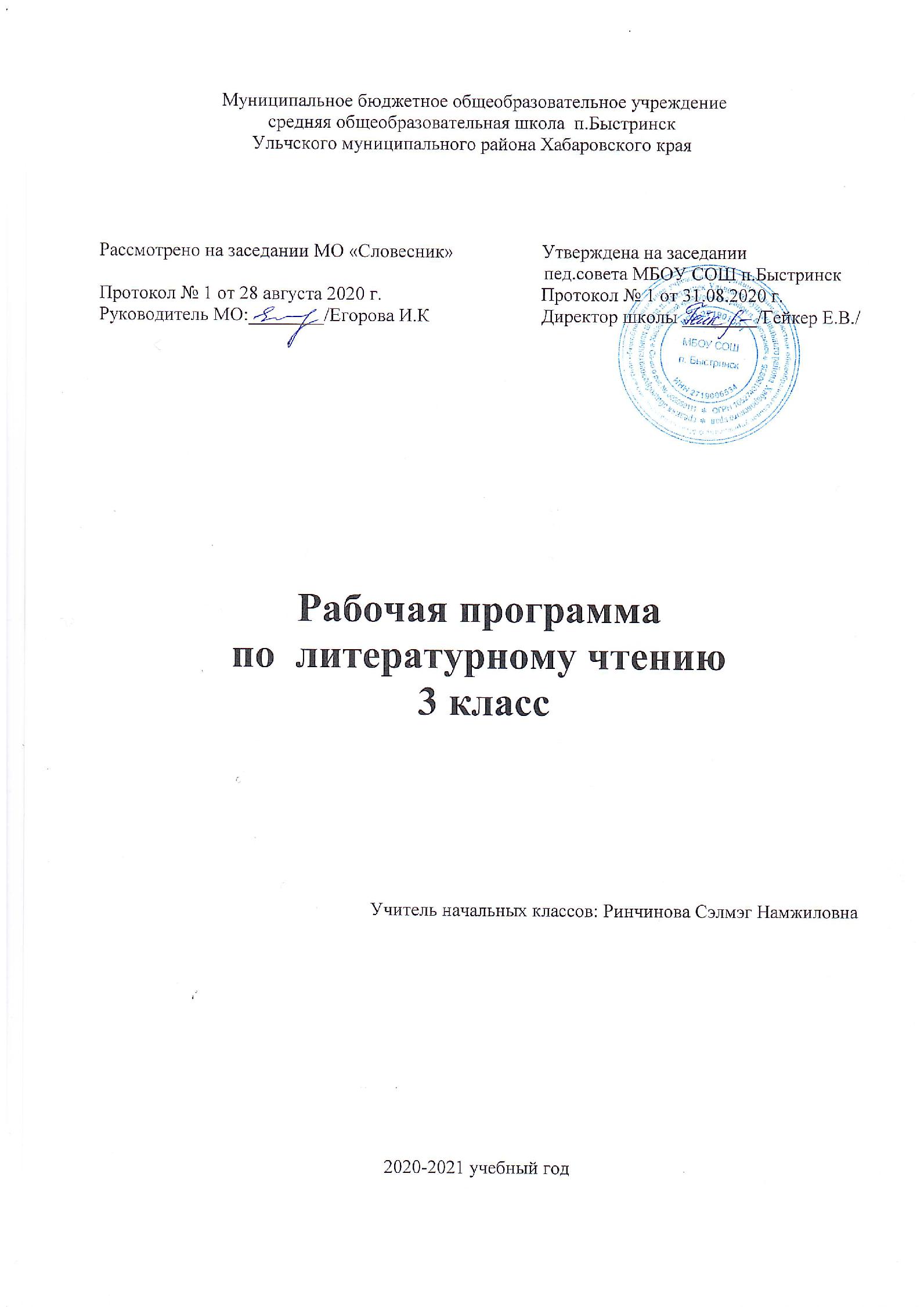 Рабочая программапо музыке  4 класс                                                   Учитель начальных классов: Ринчинова Сэлмэг Намжиловна2020-2021 учебный годПОЯСНИТЕЛЬНАЯ ЗАПИСКАПрограмма «К вершинам музыкального искусства» по предмету «Музыка» для 1–4 классов начальной школы общеобразовательных учреждений составлена в соответствии с требованиями:  - Федерального закона №273-ФЗ от 29.12.2012 «Об образовании в Российской Федерации»; - ФГОС начального общего образования, утвержденным приказом Министерства образования и науки Российской Федерации от 06.10.2009 г. №373 в действующей редакции;- Учебного плана НОО МБОУ СОШ п.Быстринск.Программа «К вершинам музыкального искусства» по предмету «Музыка» для I–IV классов начальной школы общеобразовательных учреждений соответствует требованиям Федерального государственного образовательного стандарта начального общего образования второго поколения, а также примерной программе по музыке для начальной школы. Содержание программы разработано в развитие основных положений музыкально-педагогической концепции Д. Б. Кабалевского и призвано «ввести учащихся в мир большого музыкального искусства, научить их любить и понимать музыку во всем богатстве ее форм и жанров… воспитать в учащихся музыкальную культуру как неотъемлемую часть всей их духовной культуры». Педагогические технологии, реализуемые в программе, способствуют раскрытию творческого потенциала каждого учащегося, формированию его мировоззренческой, гражданской позиции, ценностных ориентаций, интеграции личности ребенка в национальную и мировую культуру.Цель предмета: «ввести учащихся в мир большого музыкального искусства, научить их любить и понимать музыку во всем богатстве ее форм и жанров… воспитать в учащихся музыкальную культуру как неотъемлемую часть всей их духовной культуры».Задачи музыкального образования по данной программе:формировать эмоционально-ценностное отношение учащихся к музыкальному искусству на основе лучших образцов народного и профессионального музыкального творчества, аккумулирующих духовные ценности человечества;развивать музыкально-образное мышление школьников адекватно природе музыки – искусства «интонируемого смысла», в процессе постижения музыкальных произведений разных жанров, форм, стилей; формировать опыт музыкально-творческой деятельности учащихся как выражение отношения к окружающему миру с позиции триединства композитора-исполнителя-слушателя.формировать у школьников потребность в музыкально - досуговой деятельности, обогащающей личность ребенка и способствующей сохранению и развитию традиций отечественной музыкальной культуры.ОБЩАЯ ХАРАКТЕРИСТИКА УЧЕБНОГО ПРЕДМЕТАКонцепция предметной линии учебников по музыке («К вершинам музыкального искусства») предлагает новый вектор развития музыкальной культуры школьников, направленный на интенсификацию музыкального мышления и творческое проявление ребенка во всех формах общения с музыкой в процессе целостного постижения произведений мировой и отечественной классики. Это выражается: – в логике тематического построения курса, реализующей путь развития музыкального восприятия школьников от отдельных музыкальных образов к целостной музыкальной драматургии произведений крупных жанров и форм;– в реализации интонационно-стилевого подхода к отбору музыкального материала, к освоению содержания музыкальных произведений, изучению особенностей музыкального языка;– в разнообразии ракурсов постижения фольклорных образцов, в том числе сквозь призму произведений композиторского творчества, как органичной составляющей жизни музыкальных героев, что позволяет раскрыть неразрывную связь народной и профессиональной музыки, опираясь на глубокое знание фольклора композиторами-классиками;– в построении творческого диалога ребенка с композитором и исполнителем посредством проектирования музыкальных характеристик «героев» и драматургического развития произведения в опоре на собственный жизненный и музыкальный опыт детей, их воображение, интуицию и фантазию; – в методическом подходе к освоению музыкального произведения в процессе создания его моделей: вербальной, графической, пластической, звуковой. Процесс введения учащихся в мир высокой музыки строится на основе следующих методических принципов:- адекватность постижения каждого музыкального произведения природе музыкального искусства, специфике его стиля, жанра, драматургии;- освоение интонационного языка музыки как «родного», понятного без перевода;- целостность изучения музыкальных произведений как основа гармонии эмоционального и интеллектуального начал в музыкальном развитии ребенка;- взаимодействие визуального, аудиального и кинестетического каналов восприятия как фактор индивидуализации процесса освоения ребенком музыкальных произведений. Погружение ребенка в крупное музыкальное произведение реализуется в программе посредством цикла уроков, каждый из которых становится определенным этапом единого творческого процесса: уроки знакомства с основными темами-образами произведения, уроки осмысления развивающих этапов «музыкальной истории», обобщения пройденного. Это позволяет тщательно изучить музыкальное произведение от начала до конца, углубляться в изученный материал, возвращаясь к нему с новых позиций, проверять правомерность гипотез, высказанных детьми на предыдущих занятиях. При этом каждое новое произведение осваивается в сравнении с ранее пройденными и «готовит почву» для усвоения последующих произведений, что способствует формированию целостности музыкальной культуры ребенка. Социальную значимость музыкальных занятий усиливает публичное исполнение детьми оперной и симфонической музыки. Конкурсы «дирижеров» и эскизные постановки оперных сцен – это и праздник музыки, и своеобразный отчет о проделанной работе в классе, и продолжение обучения, поскольку только в условиях концертного исполнения музыки для других в полной мере выявляются ее коммуникативные функции – возникает общение с публикой посредством музыки. Качество знания и понимания учащимися музыки, уровень их исполнительской культуры создают предпосылки для творческих контактов с профессиональными музыкантами – носителями академической музыкальной традиции. Все это усиливает эмоционально-художественное воздействие музыки на детей, формирует у них ощущение успешности обучения, стимулирует интерес к музыке и индивидуальное творчество. МЕСТО УЧЕБНОГО ПРЕДМЕТА В УЧЕБНОМ ПЛАНЕПрограмма «Музыка. К вершинам музыкального искусства» для учреждений общего начального образования составлена в соответствии с объемом учебного времени, отведенным на изучение данного предмета в Базисном учебном плане образовательных учреждений общего образования. Предмет «Музыка» изучается в 4 классе в  объеме 34 часов.  ЦЕННОСТНЫЕ  ОРИЕНТИРОВ СОДЕРЖАНИЯ УЧЕБНОГО ПРЕДМЕТАРоссийская музыкальная культура  одна из самых ярких страниц мирового музыкального искусства, аккумулирует духовный опыт предшествующих поколений, их представления о красоте, долге, чести, любви к Родине. Раскрытие огромного воспитательного потенциала отечественной музыки обеспечивает приоритет духовно-нравственного развития учащихся, является эффективным путем воспитания национального и гражданского самосознания  гордости за непреходящие художественные ценности России, признанные во всем мире. Основными ценностными ориентирами содержания предмета являются:1. Воспитание эмоционально-ценностного отношения к музыке в процессе освоения содержания музыкальных произведений как опыта обобщения и осмысления жизни человека, его чувств и мыслей. 2. Формирование музыкальной картины мира во взаимодействии народного и профессионального творчества, композиторских, национальных и эпохальных стилей, музыкальных произведений разных жанров, форм и типов драматургии. 3. Формирование интонационно-слухового опыта школьников, как сферы невербального общения, значимой для воспитания воображения и интуиции, эмоциональной отзывчивости, способности к сопереживанию.4. Развитие гибкого интонационно-образного мышления, позволяющего школьникам адекватно воспринимать произведения разнообразных жанров и форм, глубоко погружаться в наиболее значимые из них, схватывать существенные черты, типичные для ряда произведений.5. Разнообразие видов исполнительской музыкальной деятельности помогает учащимся войти в мир музыкального искусства, развить музыкальную память, воспитать художественный вкус. 6. Ориентация музыкально-исполнительской деятельности школьников на наиболее интегративные ее виды (дирижирование и режиссура) создает условия для целостного охвата музыкального произведения в единстве его содержания и формы.7. Воспитание потребности школьников в музыкальном творчестве как форме самовыражения на основе импровизации и исполнительской интерпретации музыкальных произведений. 8. Формирование у учащихся умения решать музыкально-творческие задачи не только на уроке, но и во внеурочной деятельности, принимать участие в художественных проектах класса, школы, культурных событиях села, города, района и др.Содержание обучения ориентировано на целенаправленную организацию и планомерное формирование музыкальной учебной деятельности, способствующей развитию личностных, коммуникативных, познавательных и предметных компетенциймладшегоПЛАНИРУЕМЫЕ РЕЗУЛЬТАТЫ ОСВОЕНИЯ ПРЕДМЕТАЛичностные результаты:формирование основ российской гражданской идентичности, чувства гордости за свою Родину, российский народ и историю России, осознание своей этнической и национальной принадлежности в процессе освоения вершинных образцов отечественной музыкальной культуры, понимания ее значимости в мировом музыкальном процессе;становление гуманистических и демократических ценностных ориентаций, формирование уважительного отношения к иному мнению, истории и культуре разных народов на основе знакомства с их музыкальными традициями, выявления в них общих закономерностей исторического развития, процессов взаимовлияния, общности нравственных, ценностных, эстетических установок; формирование целостного, социально ориентированного взгляда на мир в процессе познания произведений разных жанров, форм и стилей, разнообразных типов музыкальных образов и их взаимодействия;овладение начальными навыками адаптации в динамично изменяющемся и развивающемся мире путем ориентации в многообразии музыкальной действительности и участия в музыкальной жизни класса, школы, города и др.;развитие мотивов учебной деятельности и формирование личностного смысла учения посредством раскрытия связей и отношений между музыкой и жизнью, освоения способов отражения жизни в музыке и различных форм воздействия музыки на человека;формирование представлений о нравственных нормах, развитие доброжелательности и эмоциональной отзывчивости, сопереживания чувствам других людей на основе восприятия произведений мировой музыкальной классики, их коллективного обсуждения и интерпретации в разных видах музыкальной исполнительской деятельности;формирование эстетических потребностей, ценностей и чувств на основе развития музыкально-эстетического сознания, проявляющего себя в эмоционально-ценностном отношении к искусству, понимании его функций в жизни человека и общества;развитие навыков сотрудничества со взрослыми и сверстниками в разных социальных ситуациях в процессе освоения разных типов индивидуальной, групповой и коллективной музыкальной деятельности, при выполнении проектных заданий и проектных работ;формирование установки на безопасный, здоровый образ жизни через развитие представления о гармонии в человеке физического и духовного начал, воспитание бережного отношения к материальным и духовным ценностям музыкальной культуры;формирование мотивации к музыкальному творчеству, целеустремленности и настойчивости в достижении цели в процессе создания ситуации успешности музыкально-творческой деятельности учащихся.Метапредметные результаты:Познавательные:Обучающиеся научатся:логическим действиям сравнения, анализа, синтеза, обобщения, классификации по родовидовым признакам, установления аналогий и причинно-следственных связей, построения рассуждений, отнесения к известным понятиям, выдвижения предположений и подтверждающих их доказательств; применять методы наблюдения, экспериментирования, моделирования, систематизации учебного материала, выявления известного и неизвестного при решении различных учебных задач; обсуждать проблемные вопросы, рефлексировать в ходе творческого сотрудничества, сравнивать результаты своей деятельности с результатами других учащихся; понимать причины успеха/неуспеха учебной деятельности;понимать различие отражения жизни в научных и художественных текстах; адекватно воспринимать художественные произведения, осознавать многозначность содержания их образов, существование различных интерпретаций одного произведения; выполнять творческие задачи, не имеющие однозначного решения;осуществлять поиск оснований целостности художественного явления (музыкального произведения), синтеза как составления целого из частей;использовать разные типы моделей при изучении художественного явления (графическая, пластическая, вербальная, знаково-символическая), моделировать различные отношения между объектами, преобразовывать модели в соответствии с содержанием учебного материала и поставленной учебной целью;пользоваться различными способами поиска (в справочных источниках и открытом учебном информационном пространстве сети Интернет), сбора, обработки, анализа, организации, передачи и интерпретации информации в соответствии с коммуникативными и познавательными задачами и технологиями учебного предмета. Обучающиеся получат возможность:научиться реализовывать собственные творческие замыслы, готовить свое выступление и выступать с аудио-, видео- и графическим сопровождением;удовлетворять потребность в культурно-досуговой деятельности, духовно обогащающей личность, в расширении и углублении знаний о данной предметной области.Регулятивные:Обучающиеся научатся:принимать и сохранять учебные цели и задачи, в соответствии с ними планировать, контролировать и оценивать собственные учебные действия;договариваться о распределении функций и ролей в совместной деятельности; осуществлять взаимный контроль, адекватно оценивать собственное поведение и поведение окружающих;выделять и удерживать предмет обсуждения и критерии его оценки, а также пользоваться на практике этими критериями.прогнозировать содержание произведения по его названию и жанру, предвосхищать композиторские решения по созданию музыкальных образов, их развитию и взаимодействию в музыкальном произведении;мобилизации сил и волевой саморегуляции в ходе приобретения опыта коллективного публичного выступления и при подготовке к нему.Обучающиеся получат возможность научиться:ставить учебные цели, формулировать исходя из целей учебные задачи, осуществлять поиск наиболее эффективных способов достижения результата в процессе участия в индивидуальных, групповых проектных работах;действовать конструктивно, в том числе в ситуациях неуспеха за счет умения осуществлять поиск наиболее эффективных способов реализации целей с учетом имеющихся условий.Коммуникативные:Обучающиеся научатся:понимать сходство и различие разговорной и музыкальной речи;слушать собеседника и вести диалог; участвовать в коллективном обсуждении, принимать различные точки зрения на одну и ту же проблему; излагать свое мнение и аргументировать свою точку зрения; понимать композиционные особенности устной (разговорной, музыкальной) речи и учитывать их при построении собственных высказываний в разных жизненных ситуациях;использовать речевые средства и средства информационных и коммуникационных технологий для решения коммуникативных и познавательных задач; опосредованно вступать в диалог с автором художественного произведения посредством выявления авторских смыслов и оценок, прогнозирования хода развития событий, сличения полученного результата с оригиналом с целью внесения дополнений и корректив в ход решения учебно-художественной задачи;приобрести опыт общения с публикой в условиях концертного предъявления результата творческой музыкально-исполнительской деятельности.Обучающиеся получат возможность:совершенствовать свои коммуникативные умения и навыки, опираясь на знание композиционных функций музыкальной речи;создавать музыкальные произведения на поэтические тексты и публично исполнять их сольно или при поддержке одноклассников.Предметные результаты:У обучающихся будут сформированы:первоначальные представления о роли музыки в жизни человека, в его духовно-нравственном развитии; о ценности музыкальных традиций народа;основы музыкальной культуры, художественный вкус, интерес к музыкальному искусству и музыкальной деятельности;представление о национальном своеобразии музыки в неразрывном единстве народного и профессионального музыкального творчества. Обучающиеся научатся:активно творчески воспринимать музыку различных жанров, форм, стилей; слышать музыкальную речь как выражение чувств и мыслей человека, различать в ней выразительные и изобразительные интонации, узнавать характерные черты музыкальной речи разных композиторов;ориентироваться в разных жанрах музыкально-поэтического фольклора народов России (в том числе родного края); наблюдать за процессом музыкального развития на основе сходства и различия интонаций, тем, образов, их изменения; понимать причинно-следственные связи развития музыкальных образов и их взаимодействия;моделировать музыкальные характеристики героев, прогнозировать ход развития событий «музыкальной истории»;использовать графическую запись для ориентации в музыкальном произведении в разных видах музыкальной деятельности;воплощать художественно-образное содержание, интонационно-мелодические особенности народной и профессиональной музыки (в пении, слове, движении, игре на простейших музыкальных инструментах) выражать свое отношение к музыке в различных видах музыкально-творческой деятельности; планировать и участвовать в коллективной деятельности по созданию инсценировок музыкально-сценических произведений, интерпретаций инструментальных произведений в пластическом интонировании; Обучающиеся получат возможность научиться:ориентироваться в нотном письме при исполнении простых мелодий;творческой самореализации в процессе осуществления собственных музыкально-исполнительских замыслов в различных видах музыкальной деятельности;организовывать культурный досуг, самостоятельную музыкально-творческую деятельность, музицировать и использовать ИКТ в музыкальном творчестве;оказывать помощь в организации и проведении школьных культурно-массовых мероприятий, представлять широкой публике результаты собственной музыкально-творческой деятельности, собирать музыкальные коллекции (фонотека, видеотека).СОДЕРЖАНИЕ УЧЕБНОГО ПРЕДМЕТАМузыка в жизни человекаИстоки возникновения музыки. Рождение музыки как естественное проявление человеческого состояния. Отражение в музыкальных звуках явлений природы, настроений, чувств и характера человека.Обобщенное представление об основных образно-эмоциональных сферах музыки. Сходство и различие. Многообразие музыкальных жанров и стилей. Песня, танец и марш и их разновидности. Песенность, танцевальность, маршевость. Опера, балет, симфония, концерт, сюита, кантата, мюзикл.Отечественные народные музыкальные традиции. Музыкальный и поэтический фольклор народов России: песни, танцы, действа, обряды, игры-драматизации и др. Историческое прошлое в музыкальных образах. Народная и профессиональная музыка. Духовная музыка в творчестве композиторов.Основные закономерности музыкального искусстваИнтонация как озвученное состояние, выражение чувств и мыслей человека. Интонации в разговорной и музыкальной речи. Выразительность и изобразительность в музыке. Средства музыкальной выразительности (мелодия, ритм, темп, динамика, тембр, лад, и др.).Интонация и развитие – основа музыки. Принципы развития музыки: повтор и контраст. Этапы развертывания музыкальной мысли: вступление, изложение, развитие, заключение. Музыкальная речь как способ общения между людьми. Композитор – исполнитель – слушатель. Особенности музыкальной речи в сочинениях композиторов. Графическая запись музыки. Элементы нотной грамоты.Музыкальный образ и музыкальная драматургия. Музыкальное произведение. Единство содержания и формы в музыке. Формы простые, сложные, циклические. Бытование музыкальных произведений.Музыкальная картина мираИнтонационно-образное богатство музыкального мира. Общее представление о музыкальной жизни страны. Детские хоровые, инструментальные коллективы, ансамбли песни и танца. Выдающиеся исполнительские коллективы (хоровые, симфонические). Музыкальные театры. Конкурсы и фестивали музыкантов. Музыка для детей: радио и телепередачи, видеофильмы, звукозаписи (CD, DVD). Различные виды музыки: вокальная, инструментальная, сольная, хоровая, оркестровая. Певческие голоса: детские, женские, мужские. Хоры: детский, женский, мужской, смешанный. Музыкальные инструменты. Оркестры: симфонический, духовой, народных инструментов.Народное и профессиональное музыкальное творчество разных стран мира. Многообразие этнокультурных исторически сложившихся традиций. Региональные музыкально-поэтические традиции: содержание, образная сфера и музыкальный язык.Календарно-тематическое планированиеТема года: Мир музыки моего народа. №урокаТема урокаТема урокаПланируемые результаты обученияПланируемые результаты обученияХарактеристика учебной деятельности  обучающихся     Дата      Дата №урокаТема урокаТема урокаПредметные уменияУниверсальные учебные действияХарактеристика учебной деятельности  обучающихся     Дата      Дата №урокаТема урокаТема урокаПредметные уменияУниверсальные учебные действияХарактеристика учебной деятельности  обучающихсяпланфакт                                                                                        Введение в тему года  2 ч                                                                                        Введение в тему года  2 ч                                                                                        Введение в тему года  2 ч                                                                                        Введение в тему года  2 ч                                                                                        Введение в тему года  2 ч                                                                                        Введение в тему года  2 ч                                                                                        Введение в тему года  2 ч                                                                                        Введение в тему года  2 ч1Музыка вокруг нас.  Вводный урок.  Музыка вокруг нас.  Вводный урок.   Общекультурные компетенции: Правила поведения на уроках музыки. Учебно-познавательные компетенции:  Наблюдать за звуками окружающего мираНаблюдать за музыкой в жизни человека.Выявить основных участников музыкальной коммуникации и неразрывное единство их творчества.Выявить и определять на слух три основные сферы музыки: песня, танец, марш.Предполагают характер действия в музыке, особенности её музыкального языка. Выражение литературного образа в музыке разбираются в зна-чении незнакомых слов. По ключевым словам определяют обстановку действия.  2Входной контрольный срез Входной контрольный срез I четверть (7 ч)  Лирико-эпическая опера Н. Римского-Корсакова  «Сказание о невидимом граде Китеже и деве Февронии»I четверть (7 ч)  Лирико-эпическая опера Н. Римского-Корсакова  «Сказание о невидимом граде Китеже и деве Февронии»I четверть (7 ч)  Лирико-эпическая опера Н. Римского-Корсакова  «Сказание о невидимом граде Китеже и деве Февронии»I четверть (7 ч)  Лирико-эпическая опера Н. Римского-Корсакова  «Сказание о невидимом граде Китеже и деве Февронии»I четверть (7 ч)  Лирико-эпическая опера Н. Римского-Корсакова  «Сказание о невидимом граде Китеже и деве Февронии»I четверть (7 ч)  Лирико-эпическая опера Н. Римского-Корсакова  «Сказание о невидимом граде Китеже и деве Февронии»I четверть (7 ч)  Лирико-эпическая опера Н. Римского-Корсакова  «Сказание о невидимом граде Китеже и деве Февронии»I четверть (7 ч)  Лирико-эпическая опера Н. Римского-Корсакова  «Сказание о невидимом граде Китеже и деве Февронии»3 Н. А. Римский-Корсаков. Опера «Сказание о невидимом граде Китеже и деве Февронии»Древнерусский эпос легенды, предания, повествования) как основа  либретто оперы. Завязка лирической линии оперы.          Н. А. Римский-Корсаков. Опера «Сказание о невидимом граде Китеже и деве Февронии»Древнерусский эпос легенды, предания, повествования) как основа  либретто оперы. Завязка лирической линии оперы.         Предвосхищать особенности музыкального действия  оперы-сказания и музыкальных характеристик её героев.По словесным репликам Февронии и Всеволода  импровизировать интонации их музыкальной речи, разыгрывать фрагмент диалога по ролям.Познавательный интерес к музыкальным занятиям. (Л.)Эмоциональное и осмысленное восприятие художественного произведения. (Л.)Понимать душевное состояние героя и сопереживать ему. (Л.)Составлять целое из частей.(П.)Предполагают характер действия в опере-сказании, особенности её музыкального языка. Читают слова диалога Всеволода и Февронии, разбираются в зна-чении незнакомых слов. По ключевым словам определяют обстановку действия. Импровизируют диалог по ролям.4Действие 1. Пустыня(три разворота)Выразительность и изобразительность музыкальной характеристики места и времени дей-ствия. Экспозиция образов  Февронии и Всеволода: отношение к миру, нравственные ценности. Характерные интонации музыкальной речи героев.Действие 1. Пустыня(три разворота)Выразительность и изобразительность музыкальной характеристики места и времени дей-ствия. Экспозиция образов  Февронии и Всеволода: отношение к миру, нравственные ценности. Характерные интонации музыкальной речи героев.Слушать, напевать сцену знакомства главныхгероев оперы, узнавать на слух и характеризовать повторяющиеся в их музыкальной речи попевки. Определять певческие голоса героев.Слушать, узнавать на слух вступление «Похвала пустыне», петь, пластически интонировать основные темы, характеризовать по музыке обстановку действия, размышлять о значении слова «пустыня» вегоназвании.Слушать и узнавать на слух ариозо Февронии, характеризовать и напевать его основные темы. Соотносить музыкальные характеристики главной героини и образов природы. По монологу Февронии характеризовать её необыкновенные способности и круг общения. Слушать диалог Февронии и Всеволода, ха-рактеризовать героев и развитие их отношений, выделять этапы диалога, определять и напевать повторяющиеся интонации их музыкальной речи.Узнавать на слух, напевать хор охотников,  узнавать на слух, характеризовать и напевать тему Китежа. Прини-мать участие в обсуждении видеофрагмента.Устанавливать причинно-следственные связи. (П.)Достраивать и восполнять недостающие компоненты. (П.)Предвосхищать развитие музыкальной истории. (П.)Переводить художественный образ из одного вида искусства в другой. (П.)Выявлять повторяющиеся попевки и сравнивать варианты их звучания. (П.)Взаимодействовать с учителем и сверстниками в учебной деятельности. (Р.)Ставить исполнительские задачи и решать их. (Р.)Обсуждать с одноклассниками смысл переданных в музыке событий. (К.)Аргументировать собственную точку зрения в процессе обсуж-дения музыкаль-ного произведения. (К.)Овладевать средствами вербального и невербального общения. (К.)Слушают диалог  Всеволода и Февронии, характеризуют их музыкальные образы. Определяют певческие голоса героев и характер-ные интонации музыкальной речи.Слушают вступле-ние к опере, напевают и плас-тически интони-руют его темы. По выразительным и изобразительным особенностям музыки предпола-гают место действия. Размышляют над значением слова «пустыня» в на-звании вступления.Слушают и разучивают ариозо Февронии, дают названия его ос-новным темам. Размышляют над причинами общности тем всту-пления и ариозо Февронии.Слушают«разговор» Февронии с лес-ными животными, характеризуют круг её общения.Предполагают развитие разговора Февронии со Всеволодом.Слушают диалог Всеволода и Февронии, выделяют его этапы и анализируют изменения в от-ношениях героев. Выявляют круг повторяющихся и варьирующихся интонаций в партиях героев и напевают их.Слушают диалог Поярка и Феронии. Характеризуют фанфарную тему в оркестре, дают ей название (тема Китежа). Смотрят и обсуждают видеофрагмент пер-вого действия.5Действие 2.Малый Китеж(пять разворотов)Жанровая палитра сцены народного гуляния (медвежья потеха, былина гусляра, корительная, свадебная). Музыкальный портрет Гришки Кутерьмы, жанровые истоки и основные интонации его музыкальной характеристики. Столкновение нравственных позиций Февронии и Кутерьмы, интонационно-жанровый контраст их музыкального языка. Завязка героико-патриотической линии оперы, Музыкально-образные характеристики русских и татар. Русская историческая песня «Про татарскийполон» – одна из характеристик образа татар. Драматические события финала второго действия.Действие 2.Малый Китеж(пять разворотов)Жанровая палитра сцены народного гуляния (медвежья потеха, былина гусляра, корительная, свадебная). Музыкальный портрет Гришки Кутерьмы, жанровые истоки и основные интонации его музыкальной характеристики. Столкновение нравственных позиций Февронии и Кутерьмы, интонационно-жанровый контраст их музыкального языка. Завязка героико-патриотической линии оперы, Музыкально-образные характеристики русских и татар. Русская историческая песня «Про татарскийполон» – одна из характеристик образа татар. Драматические события финала второго действия.Выявлять особен-ности построения массовых сцен в опере.Узнавать на слух, петь, инсцени-ровать эпизод медвежьей потехи и песню гусляра.Разучить и исполнить по группам хор «С кем не велено стреваться», ха-рактеризовать особен-ности жанра коритель-ной. Составить композицию сцены народного гуля-ния и инсценировать её, передавая особенности музыкальной речи героев и реакцию народа напроисходящие события.Напевать и узна-вать на слух реплики Гришки, характеризовать их жанровую основу, выявлять круг характерных дляего музыкальной речи интонаций. Создавать сцени-ческий образ Гришки,сравни-вать отношение к Гришке богатых и простых людей.Узнавать на слух, напевать музыку свадебного поезда, характеризовать выразительные и изобразительные черты музыки. Импровизировать фрагменты диалога Гришки и Февро-нии в опоре нахарактерные обороты их музыкальной речи. Слушать и анали-зировать диалог Гришки и Февро-нии в опере. Размышлять над жизненным содержанием сценического действия. Узнавать на слух и петь хоры «Как по мостикам» и «Ой, беда идёт, люди», характе-ризовать их ин-тонационно-образ-ный строй, жанровые основы. Разыгрывать сцену перелома  действия (вторжение в свадебный обряд хора «Ой, беда идёт, люди»).Узнавать на слух, петь, анализи-ровать музыкаль-ные характерис- тики  монголо-татар.Размышлять над нравственным смыслом поступ-ков Гришки, Февронии и китежан.Познавательный интерес кмузыкальным занятиям. (Л.)Эмоционально-ценностное отно-шение к шедеврам отечественной музыки. (Л.)Развитие патриотическихчувств. (Л.)Эмоциональное и осмысленное восприятие художественного произведения. (Л.)Составлять целое из частей. (П.)Самостоятельно достраивать недостающие компоненты. (П.)Выявлять известное и неиз-вестное при реше нии творческой задачи. (П.)Переводить художественный образ из одного вида искусства в другой. (П.)Объяснять поведение героев в конфликтной ситуации. (П.)Анализировать разные  точки зрения на одно явление. (П.)Выполнять творческие зада-ния, не имеющие однозначного решения. (П.)Рефлексировать в ходе творческого сотрудничества. (Р. Ставить исполни- тельскую задачу и добиваться её решения. (Р.)Увеличивать шаг ориентировки в многочастном му-зыкальном произведении вразных видах музыкальнойдеятельности. (Р.)Сочетать индивидуальную, групповую и коллективную деятельность. (Р.)Взаимодейство-вать с учителем и одноклассниками в учебной деятельности. (Р.)Договариваться о распределении ролей всовместной деятельности. (Р.)Участвовать в коллективном обсуждении и исполнении фрагмента художественного произведения. (К.)Овладевать средствами вер-бального и невербального общения. (К.)Предвосхищают построение оперной сцены массового гуляния.Слушают и разучивают песню Медведчика, подыскивают «дви-жения» для сцени- ческого образа медведя, передают в пантомиме впечатления людей, разыгрываютсцену потехи.Слушают песню гусляра, характери-зуют склад его музыкальнойречи, размышляют над смыслом предсказаний, разучивают былину гусляра с коммента риями народа. Слушают и разу -чивают реплики Гришки Кутерьмы, выявляют характер ные интонации и жанровые основы его музыкальной речи, импровизи- руют его сценичес кий образ, размыш- ляют о его отноше -нии к жизни, себе и другим людям.Обсуждают причины подкупа Гришки богатыми людьми.Слушают и разучивают хор «Скем не велено стреваться», пере- дают в своём исполнении отношение людей к поведению Гришки. Разыгрывают фрагмент сцены гуляния, передают изменения внастроении людей.Моделируют, слушают, исполня- ют музыку свадеб- ного поезда, характеризуют выразительные и изобразительные особенности звучания симфонического оркестра.Импровизируют диалог Гришки и Февронии: читают слова, под-бирают к ним попевки из музы-кальной речи героев. Слушают звучание этого диалога в опере, делятся на пары и разыгрывают фрагменты диалога. Сопоставляют реакции народа и Февронии на глумление Гришки.Слушают и разучивают свадеб-ный хор, передают в своём исполнении отношение народа кФевронии.Слушают и разучи-вают хор «Ой, беда идёт, люди», анализируют средства передачи в музыке нарастания напряжения.Составляют исполнительский план сцены пере-лома действия и разыгрывают её в классе.Слушают финал второго действия, выявляют и разучи-вают темы-характеристики монголо-татар, включая мелодию песни «Про татар-ский полон».Напевают реплики Гришки, выявляют в них новые интонации. Размышляют над смыслом поступка Гришки, дают ему нравственную оценку.Напевают и характеризуют звучание темы Китежа в заверше-нии действия, предполагают дальнейшее развитие событий.6Действие 3. Картина 1. Большой Китеж(три разворота)Рассказ Поярка о событиях в Малом Китеже. Реакции китежан на трагическую весть, интонационно-жанровые истоки их музыкальной речи (молитва китежан, плач отрока, моно-лог-размышление Юрия, походная дружинников). Чудесное преображение Большого Китежа. Симфоническая картина «Сеча при Керженце» – музы-кальные характери-стики противобор-ствующих сил, этапы развёртывания «действия», исход битвы.Действие 3. Картина 2.Берег озера Светлый ЯрРазвитие образов Февронии и Гришки.Плач Февронии и его интонационно-жанровая характеристика. Реакция татар на чудесное преобра-жение Большого Китежа.Действие 3. Картина 1. Большой Китеж(три разворота)Рассказ Поярка о событиях в Малом Китеже. Реакции китежан на трагическую весть, интонационно-жанровые истоки их музыкальной речи (молитва китежан, плач отрока, моно-лог-размышление Юрия, походная дружинников). Чудесное преображение Большого Китежа. Симфоническая картина «Сеча при Керженце» – музы-кальные характери-стики противобор-ствующих сил, этапы развёртывания «действия», исход битвы.Действие 3. Картина 2.Берег озера Светлый ЯрРазвитие образов Февронии и Гришки.Плач Февронии и его интонационно-жанровая характеристика. Реакция татар на чудесное преобра-жение Большого Китежа.Узнавать на слух сцену Поярка с китежанами, ориентироваться в её построении. Напевать реплики китежан, мелодию рассказа Поярка. Импровизировать послание китежа-нам татар на основе их лейттем. Моделировать реакции разных групп ките-жан на известие о вражескомнашествии. Узнавать на слух и напевать фрагмен-ты монолога князя Юрия, характери-зовать интонации-онные истоки его музыкальной речи.Узнавать на слух и напе-вать молитву китежан,сравни-вать три её про-ведения.Узнавать на слух реплики отрока, характеризовать интонационный строй его речи. Петь и инсцени-ровать песню дружинников. Соотносить переинтонирова-ние темы Китежа на протяжении картины с измене нием сценической ситуации.Узнавать на слух  сцену волшебного преображения Китежа, напевать основные темы, выявлять этапы их развития и средс- тва музыкальной выразительности. Размышлять над смыслом   появле- ния  в сцене пре -ображения Китежа интонаций Яро-славны из интродукции оперы «Князь Игорь» А. Боро-дина.Предвосхищать драматургию  симфоническойкартины боя.Узнавать на слух музыку симфонической картины «Сеча при Керженце», напевать темы-характеристики русских и татар, воссоздавать по музыке события боя. Пластически импровизировать симфоническую картину, передавать в исполнении взаимодействие противоборствующих сил. Распознавать по музыке начала картины обстановку действия, состоя-ние монголо-татар, Февронии и Гришки. Узнавать на слух лейттемы и лейт-интонации героев.Узнавать на слух и напевать плач Февронии, определять его интонационно-жанровуюоснову. Напевать  пред-шествующие темы  Февронии,  родст -венные теме плача. Подбирать из музыкальной речи  Февронии и Гришки интонации и попевки к реп-ликам их диалога и импровизировать его по ролям.Обсуждать сцени-ческое воплощение диалога в Видео-записи.Размышлять над оправданием Гришкой своего предательства, решением Февро- нии помочь ему бежать.Определять по музыке сценичес-кие события в завершении картины и реакцию татар на чудесное преображение Китежа.Развитие патриотическихчувств. (Л.)Познавательный интерес кмузыкальным занятиям. (Л.)Эмоциональное и осмысленное восприятие художественного произведения. (Л.)Понимание душевного со-стояния героев и сопереживание им. (Л.)Соотношение желаний и поступ-ков героев с нравственными нормами. (Л.)Прогнозировать целое на основе его части. (П.)Понимать смысл преобразования музыкального материала. (П.)Объяснять поведение героев в конфликтной ситуации. (П.)Выявлять харак-терные интонации музыкальной речи героев и опериро-вать этими инто-нациями при выполнении творческих заданий. (П.) Выполнять творческие зада-ния, не имеющие однозначного решения. (П.)Самостоятельно достраивать недостающие компоненты. (П.)Устанавливать причинно-след-ственные связи. (П.)Устанавливать интонационно-тематические связи между различными частями произведения. (П.)Опираться на графическую запись при решении учебных задач. (Р.)Обсуждать разные точки зрения на одно явление. (Р.)Соотносить раз-ные точки зрения на одно явление. (Р.)Увеличивать шаг ориентировки в многочастном му-зыкальном про-изведении в раз-ных видах музыкальнойдеятельности. (Р.)Участвовать в коллективном обсуждении и исполнении фрагмента художественного произведения. (К.)Овладевать средствами вер-бального и невер бального обще- ния. (К.)Участвовать в коллективном обсуждении фрагмента худо-жественного произведения. (К.)Слушают сцену Поярка с китежана-ми, разучивают реплику народа, расспрашивающего Поярка о случив-шемся, разучивают мелодию рассказа Поярка. Импрови-зируют послание  китежанам татар на основе их лейттем, слушают этот эпи-зод в опере, опре-деляют его построение. Моделируют реакции разных групп китежан на страшное известие. Разучивают фраг-менты монолога князя Юрия, определяют круг интонаций, характерных для его музыкальной речи.Разучивают молитву китежан, выявляют особенности её мелодии, сравнивают три проведения темы и приёмы её развития.Разучивают и инсценируют сол-датскую песню.Сравнивают звучание темы Ки-тежа на протяжении сцены, объясняют изменения в её характере.Слушают сцену волшебного пре-ображения Китежа, характеризуют выразительные и изобразительные средства музыки, определяют смысл включения интонаций из оперы «Князь Игорь» А. Бородина в сцену преображения Китежа.Моделируют драматургию сим-фонической картины боя, на-певают темы для музыкальныххарактеристик русских и татар.Слушают, вос-создают события боя по музыке, пластически им-провизируют музыкальную кар-тину «Сеча при Керженце», пере-дают в движении взаимодействие противоборствующих сил. Слушают начало картины, объясня-ют причины бес-покойства монголо-татар, Февронии и Гришки приводят музыкальные примеры.Слушают и напева-ют плач Февронии, характеризуют интонационно-жанровую основу музыки, выявляют родство темы плача с предшествующи-ми темами Февро-нии, напевают примеры.Озвучивают слова диалога Февронии и Гришки: под-бирают попевки к репликам героев, импровизируют их музыкальную речь, разыгрывают диалог в парах.Смотрят диалог в видеозаписи, обсуждают его сценическое во-площение.Слушают заверше-ние картины. Размышляют об отношении Гриш-ки к своему пре-дательству, о реше-нии Февронии отпустить его на волю. Обсуждают реакцию татар на чудесное преоб-ражение Китежа.7Действие 4. Картина 1. Лесная чаща(два разворота)Вступление – музыкальнаяхарактеристика обстановки действия. Развитие образов Февронии и Гришки (продолжение). Молитва и «свисто-пляска» Гришки.  Трансформация интонаций Кутерьмы в сцене безумия. Этапы чудесного преображения при-роды. Восхождение Февронии и призрака Всеволода. Действие 4. Картина 1. Лесная чаща(два разворота)Вступление – музыкальнаяхарактеристика обстановки действия. Развитие образов Февронии и Гришки (продолжение). Молитва и «свисто-пляска» Гришки.  Трансформация интонаций Кутерьмы в сцене безумия. Этапы чудесного преображения при-роды. Восхождение Февронии и призрака Всеволода. Моделировать музыкальную картину леснойчащи (по аналогии со вступлением к опере), анализи -ровать её компози-ционную функцию в опере.Определять измене ния в состоянии Февронии и Гриш-ки по музыке и словам их диалога.Моделировать и узнавать на слух сцену молитвы Февронии и Гришки, инсцени- ровать фрагмент этой сцены.Предполагать «воздействие» молитвы на Гриш-ку доеё прослу-шивания, узнавать на слух его «свистопляску», выявлять её инто- национно-жанро-вую основу. Сопоставлять два контрастных обращения: Гришки к нечистой силе (четвёртое действие) и Февронии к пустыне (первое действие).Выявлять их конструктивную основу.Узнавать на слух и напевать колыбельную Февронии, выяв-лять интонации-онное родство с предшествую-щими темами героини. По музыке опреде-лять и передавать в пластическом интонировании этапы волшебногопреобразования леса, характери-зовать  «краски» симфонического оркестра.Находить отличия в пении реальных и волшебных птиц. Сравнивать сцены Февронии и Всеволода в первом и четвёр-том действиях. Определять фун-кции этих сцен в композиции оперы.Исполнять фраг-мент перехода Февронии и призрака Всеволода впреображённый Китеж.Находить музыкальноеподтверждение появлению героев в преображённом Китеже. Допевать и инсценировать  свадебную песню, прерванную появлениемврагов.Слушать и анализировать сцену сочинения Февронией письма к Гришке, выявлять роль этой сцены в развитии образа Февронии.Эмоциональное и осмысленное восприятие художественного произведения. (Л.)Понимать душевное состо-яние героев и сопереживать им. (Л.)Выявлять нравственную идею произведения. (Л.)Познавательный интерес к музы-кальным заня-тиям. (Л.)Сравнивать раз-ные фрагменты оперы. (П.)Определять этапы развития произведения. (П.)Принимать разные точки зрения на одно явление. (П.)Устанавливать аналогии и причинно-след-ственные связи. (П.)Выявлять конструктивную общность контрастных тем оперы. (П.)Выявлять композиционные функции разных разделов произведения. (П.)Увеличивать шаг ориентировки в музыкальном про-изведении в раз-ных видах музы-кальной деятель-ности. (Р.)Овладевать средствами вер-бального и невербального общения. (К.)Обсуждать с одноклассниками смысл происходя-щих изменений в музыке. (К.)Уметь слушать собеседника и участвовать в коллективном обсуждении. (К.)Моделируют музыкальную кар-тину лесной чащи. Слушают и срав-нивают начало 4-годействия со вступ-лением к опере.Слушают диалог  Февронии и Гриш-ки, размышляют о влиянии на нихсвершившегося чуда, анализируют изменения их му-зыкальной речи. Читают слова молитвы, модели-руют её интона-ционное содержа-ние и сочетание голосов. Слушают сцену молитвы, размыш-ляют о влиянии молитвы на Гришку. Инсценируют фрагмент сцены молитвы.Напевают мелодию пляски, анализи-руют конструк-тивное родство темы пляски и темы похвалы пустыне.Слушают и поют колыбельную Февронии, выявляют её жанро-вые признаки.Слушают симфо-ническую картину преображения леса: определяют темы, на развитии кото-рых она построена; анализируют «краски» симфони-ческого оркестра; сравнивают голоса реальных и волшеб-ных птиц; в плас-тическом интони-ровании передают «колыхание лист-вы» и «зажигаю-щиеся звёзды». Слушают сцену встречи Февронии и призрака Всеволо-да, сравнивают её со встречей героевв первом действии. Определяют композиционные функции этих сцен в опере. Слушают и пластически интонируют фрагмент перехода призрака Всеволода и Февронии в пре-ображённый Китеж, определяют мело-дию, которая развивается в музыке перехода. Находят тему, подтверждающую появление героев в Большом Китеже, и передают в своём исполнении харак-тер её звучания. Вспоминают свадебную песню, прерванную появлением врагов, и разучивают её продолжение.Слушают сцену, в которой Феврония пишет письмо Гришке. Размышляют о причинах отказа композитора сокра-тить эту сцену.Сочиняют своё письмо Гришке (и другим героям оперы).8Действие 4. Картина 2.Невидимый градКитежМузыкальная харак-теристика волшебно-го Китежа. Завершение лирической линии оперы – свадебный обряд. Завершение нравственно-этичес- кой линии оперы – письмо Февронии к Гришке. Нравственно-философская идея оперы.Действие 4. Картина 2.Невидимый градКитежМузыкальная харак-теристика волшебно-го Китежа. Завершение лирической линии оперы – свадебный обряд. Завершение нравственно-этичес- кой линии оперы – письмо Февронии к Гришке. Нравственно-философская идея оперы.По музыке опреде-лять и передавать в пластическом интонировании этапы волшебногопреобразования леса, характери-зовать  «краски» симфонического оркестра.Находить отличия в пении реальных и волшебных птиц.Находить музыкальноеподтверждение появлению героев в преображённом Китеже. Допевать и инсценировать  свадебную песню, прерванную появлениемврагов.Слушать и анализировать сцену сочинения Февронией письма к Гришке, выявлять роль этой сцены в развитии образа Февронии.Эмоциональное и осмысленное восприятие художественного произведения. (Л.)Понимать душевное состо-яние героев и сопереживать им. (Л.)Выявлять нравственную идею произведения. (Л.)Познавательный интерес к музы-кальным заня-тиям. (Л.)Сравнивать раз-ные фрагменты оперы. (П.)Определять этапы развития произведения. (П.)Принимать разные точки зрения на одно явление. (П.)Устанавливать аналогии и причинно-след-ственные связи. (П.)Выявлять конструктивную общность контрастных тем оперы. (П.)Выявлять композиционные функции разных разделов произведения. (П.)Увеличивать шаг ориентировки в музыкальном про-изведении в раз-ных видах музы-кальной деятель-ности. (Р.)Овладевать средствами вер-бального и невербального общения. (К.)Обсуждать с одноклассниками смысл происходя-щих изменений в музыке. (К.)Уметь слушать собеседника и участвовать в коллективном обсуждении. (К.)Моделируют музыкальную кар-тину лесной чащи. Слушают и срав-нивают начало 4-годействия со вступ-лением к опере.Слушают диалог  Февронии и Гриш-ки, размышляют о влиянии на нихсвершившегося чуда, анализируют изменения их му-зыкальной речи. Читают слова молитвы, модели-руют её интона-ционное содержа-ние и сочетание голосов. Слушают сцену молитвы, размыш-ляют о влиянии молитвы на Гришку. Инсценируют фрагмент сцены молитвы.Напевают мелодию пляски, анализи-руют конструк-тивное родство темы пляски и темы похвалы пустыне.Слушают и поют колыбельную Февронии, выявляют её жанро-вые признаки.Слушают симфо-ническую картину преображения леса: определяют темы, на развитии кото-рых она построена; анализируют «краски» симфони-ческого оркестра; сравнивают голоса реальных и волшеб-ных птиц; в плас-тическом интони-ровании передают «колыхание лист-вы» и «зажигаю-щиеся звёзды». Вспоминают свадебную песню, прерванную появлением врагов, и разучивают её продолжение.Слушают сцену, в которой Феврония пишет письмо Гришке. Размышляют о причинах отказа композитора сокра-тить эту сцену.Сочиняют своё письмо Гришке (и другим героям оперы).9Н. А. Римский-Корсаков. Опера «Сказание о невидимом граде Китеже и деве Февронии». Обобщение(два разворота)Эпическая опера. Многоплановость драматургии: столкновение китежского и татар- ского «миров», лирическая линия Февронии и Всеволода, нрав-ственный«поединок» Февронии и Кутерьмы. Лейттемы и лейтинтонации в опере.  Разнообразие народно-жанровыхистоков музыкальногоязыка оперы. Композиция оперы.Н. А. Римский-Корсаков. Опера «Сказание о невидимом граде Китеже и деве Февронии». Обобщение(два разворота)Эпическая опера. Многоплановость драматургии: столкновение китежского и татар- ского «миров», лирическая линия Февронии и Всеволода, нрав-ственный«поединок» Февронии и Кутерьмы. Лейттемы и лейтинтонации в опере.  Разнообразие народно-жанровыхистоков музыкальногоязыка оперы. Композиция оперы.Напевать темы Февронии и Гришки и выяв-лять конструктив-ное родство контрастных тем.Напевать лейттемы оперы, определять на слух варианты их звучания вразных эпизодах оперы.Напевать темы, связанные с основ-ными сюжетными линиями оперы, характеризовать эти линии и давать обобщённые названия.Приводить примеры пересе-чения разных сю-жетных линий в судьбах героев оперы.Сравнивать два ви-деофрагмента одной сцены оперы, обсуждать особенности сценического воплощения каж-дой версии.Развитие патри-отических чувств. (Л.)Познавательный интерес кмузыкальным занятиям. (Л.)Гордость за твор-ческие достиже-ния деятелей национальной культуры. (Л.)Ориентироваться в графической записи музыка-льных тем произведения. (П.)Выявлять общ-ность контраст-ных тем оперы. (П.)Проводить аналогии и уста-навливать причинно-след-ственные связи. (П.)Анализировать видеофрагмент оперы, соотносить музыкальные и сценические образы героев оперы. (П.)Постигать произведение искусства с разных сторон: художественной, научной, языковой (П).Адекватно воспринимать оценку учителя и одноклассников (Р).Исполнять музыку индивидуально, в группах, коллек-тивно (К).Коллективно обсуждать худо- жественное произведение, аргументировать собственное мнение, опираясь на музыку произведения (К).Напевают темы, записанные нас. 38–39 учебника, ищут основание их объединения в группы, подыскивают темы, дополняющие эти группы.Напевают лейттемы, слушают  их варианты и определяют, в какой момент действия звучат эти темы.Определяют и напевают темы,  записанные нас. 40–41 учебника.Характеризуют три сюжетные линии оперы, дают им обобщённое название, выявляют ключевые моменты в развитии каждой линии. Приводят примеры пересе-чения разных сюжетных линий в судьбах героев оперы. Смотрят две интерпретации одного фрагмента оперы и обсуждают особенности сценического воплощения в ка-ждой версии.Темы музыкальных проектов: «История создания оперы «Сказание о невидимом граде Китеже и деве Февронии» Н. А. Римского-Корсакова»; «Легенды и предания о святых Петре и Февронии Муромских»; «Эскизное исполнение фрагмента оперы «Сказание о невидимом граде Китеже и деве Февронии» Н. А. Римского-Корсакова»; «Музыкальные характеристики героев оперы «Сказание о невидимом граде Китеже и деве Февронии» Н. А. Римского-Корсакова» и дрТемы музыкальных проектов: «История создания оперы «Сказание о невидимом граде Китеже и деве Февронии» Н. А. Римского-Корсакова»; «Легенды и предания о святых Петре и Февронии Муромских»; «Эскизное исполнение фрагмента оперы «Сказание о невидимом граде Китеже и деве Февронии» Н. А. Римского-Корсакова»; «Музыкальные характеристики героев оперы «Сказание о невидимом граде Китеже и деве Февронии» Н. А. Римского-Корсакова» и дрТемы музыкальных проектов: «История создания оперы «Сказание о невидимом граде Китеже и деве Февронии» Н. А. Римского-Корсакова»; «Легенды и предания о святых Петре и Февронии Муромских»; «Эскизное исполнение фрагмента оперы «Сказание о невидимом граде Китеже и деве Февронии» Н. А. Римского-Корсакова»; «Музыкальные характеристики героев оперы «Сказание о невидимом граде Китеже и деве Февронии» Н. А. Римского-Корсакова» и дрТемы музыкальных проектов: «История создания оперы «Сказание о невидимом граде Китеже и деве Февронии» Н. А. Римского-Корсакова»; «Легенды и предания о святых Петре и Февронии Муромских»; «Эскизное исполнение фрагмента оперы «Сказание о невидимом граде Китеже и деве Февронии» Н. А. Римского-Корсакова»; «Музыкальные характеристики героев оперы «Сказание о невидимом граде Китеже и деве Февронии» Н. А. Римского-Корсакова» и дрТемы музыкальных проектов: «История создания оперы «Сказание о невидимом граде Китеже и деве Февронии» Н. А. Римского-Корсакова»; «Легенды и предания о святых Петре и Февронии Муромских»; «Эскизное исполнение фрагмента оперы «Сказание о невидимом граде Китеже и деве Февронии» Н. А. Римского-Корсакова»; «Музыкальные характеристики героев оперы «Сказание о невидимом граде Китеже и деве Февронии» Н. А. Римского-Корсакова» и дрТемы музыкальных проектов: «История создания оперы «Сказание о невидимом граде Китеже и деве Февронии» Н. А. Римского-Корсакова»; «Легенды и предания о святых Петре и Февронии Муромских»; «Эскизное исполнение фрагмента оперы «Сказание о невидимом граде Китеже и деве Февронии» Н. А. Римского-Корсакова»; «Музыкальные характеристики героев оперы «Сказание о невидимом граде Китеже и деве Февронии» Н. А. Римского-Корсакова» и дрТемы музыкальных проектов: «История создания оперы «Сказание о невидимом граде Китеже и деве Февронии» Н. А. Римского-Корсакова»; «Легенды и предания о святых Петре и Февронии Муромских»; «Эскизное исполнение фрагмента оперы «Сказание о невидимом граде Китеже и деве Февронии» Н. А. Римского-Корсакова»; «Музыкальные характеристики героев оперы «Сказание о невидимом граде Китеже и деве Февронии» Н. А. Римского-Корсакова» и дрТемы музыкальных проектов: «История создания оперы «Сказание о невидимом граде Китеже и деве Февронии» Н. А. Римского-Корсакова»; «Легенды и предания о святых Петре и Февронии Муромских»; «Эскизное исполнение фрагмента оперы «Сказание о невидимом граде Китеже и деве Февронии» Н. А. Римского-Корсакова»; «Музыкальные характеристики героев оперы «Сказание о невидимом граде Китеже и деве Февронии» Н. А. Римского-Корсакова» и дрII четверть (7 ч)Эпическая симфония. Симфония № 2 («Богатырская») А. БородинаII четверть (7 ч)Эпическая симфония. Симфония № 2 («Богатырская») А. БородинаII четверть (7 ч)Эпическая симфония. Симфония № 2 («Богатырская») А. БородинаII четверть (7 ч)Эпическая симфония. Симфония № 2 («Богатырская») А. БородинаII четверть (7 ч)Эпическая симфония. Симфония № 2 («Богатырская») А. БородинаII четверть (7 ч)Эпическая симфония. Симфония № 2 («Богатырская») А. БородинаII четверть (7 ч)Эпическая симфония. Симфония № 2 («Богатырская») А. БородинаII четверть (7 ч)Эпическая симфония. Симфония № 2 («Богатырская») А. Бородина10А. П. Бородин. Сим-фония № 2 («Богатырская») Симфонический цикл, его строение, характер частей (на примере пройденных симфоний). Предполагаемый круг образов «Богатырской» симфонии А. П. Бородина.Часть 1. Экспозиция(два разворота)Композиционные функции основных тем экспозиции. Музыкальные образы экспозиции и их взаимодействие. Народно-жанровые основы тематизма, ритмические, темб-ровые, динамические особенности. Акцент. Тенденции развития основных тем-образов.А. П. Бородин. Сим-фония № 2 («Богатырская») Симфонический цикл, его строение, характер частей (на примере пройденных симфоний). Предполагаемый круг образов «Богатырской» симфонии А. П. Бородина.Часть 1. Экспозиция(два разворота)Композиционные функции основных тем экспозиции. Музыкальные образы экспозиции и их взаимодействие. Народно-жанровые основы тематизма, ритмические, темб-ровые, динамические особенности. Акцент. Тенденции развития основных тем-образов. Напевать и пластически интонировать основные темы пройденных симфоний в опоре на графическую схему.Моделировать круг образов симфонии из жизни русских богатырей и составлять обобщённый план произведения.Подбирать из известной музыки Бородина темы для частей «Богатырской» симфонии.Узнавать на слух, напевать, характеризовать и пластически интонировать главную тему симфонии. Сравнивать проведения главной темы в экспозиции, репризе и коде в опоре на графи- ческую запись. Импровизировать варианты изменения главной темы в разработке.Моделировать образ второго героя, слушать, напевать, пласти- чески интониро -вать его тему, выявлять преобра- зование интонаций первого героя. Анализировать и пластически интонировать развитие тем двух героев в связую -щей теме в опоре на графичес -кую запись.Моделировать, слушать и разу -чивать побочную тему первой части, определять способ её развития, продумывать исполнительский план и пластиче -ски интонировать.Слушать, напевать и пластически интонировать заключительную тему в опоре на графическую запись, анализи-ровать сближение в ней главной и побочной тем.Пластически интонировать экспозицию первой части.Обобщать направление развития тем в экспозиции первой части, предпола -гать характер их дальнейшего развития вразработке.Эмоционально-ценностное отношение к шедеврам отечественной музыки. (Л.)Познавательный интерес кмузыкальным занятиям. (Л.)Расширение представлений о возможностях отражения жизни в инструменталь -ной музыке. (П.)Углублять представление о связях отечествен -ной и зарубежной музыкальной культуры. (П.)Выявлять круг образов, характер- ных для творчества композитора А. П. Бородина. (П.)Моделировать образы произведе -ния в вербальной и звуковой формах. (П.)Предвосхищать развитие музыка-льной истории доеё прослушива-ния. (П.)Охватывать явление в един-стве процесс -суальной и ком-позиционной сторон. (П.)Переводить художественный образ с языка одного искусства на другой. (П.)Соотносить звуковую, пласти- ческую и графи-ческую модели музыки и оперировать ими в ходе выполнения творческих заданий. (П.)Сопоставлять контрастные образы одного произведения. (П.)Ставить исполнительские задачи и добива -ться их воплоще -ния. (Р.)Сочетать индивидуальную и коллектив –ную деятельность. (Р.)Обсуждать с одноклассниками развитие музыка -льной истории и аргументировать своё мнение музыкальнымипримерами. (К.)Сопоставлять разные точки зрения на одно явление. (К.)Взаимодействовать с учителем и одноклассникамив учебной деятельности. (К.)Вспоминают по -строение симфони -ческого цикла, характер каждой его части. Напевают основ -ные темы частей Пятой симфонии Бетховена, Четвёртой симфо- нии Чайковского, Сороковой симфонии Моцарта в опоре на графи -ческую схему.Предполагают круг образов и харак -тер частей Бога -тырской  симфонии Бородина. Вспоминают музыку пройден -ных произведений Бородина и напе -вают темы для частей «Богатырс -кой» симфонии.Слушают, характеризуют и разуччивают главную тему симфонии. Слушают и срав -нивают проведения главной темы в экспозиции, репри -зе и коде первой части, выявляют изменения харак -тера темы и средств выражения в каждом последую-щем её проведении. Предполагают возможные варианты дальней- ших преобразова -ний темы и пере -интонируют её (вопросительно, грозно, призывно и др.).Вспоминают соотношение героев в первой части Пятой симфонии Бетховена, предполагают характер второго героя симфонии Бо-родина, сочиняют его мелодию.Слушают, характеризуют, пла-стически инто -нируют тему второго героя симфонии. Анализируют интонационные связи музыки первого и второго героев.Слушают развитие двух тем всвязующей, анализируют проис-ходящие в них изменения, пласти -чески интонируют в опоре на графичес -кую запись.Предполагают характер побочной темы в симфонии Бородина в опоре на представление о характере побочной темы. Подбирают из музыки главной и связующей тем подходящие интонации для побочной темы и импровизируют её мелодию.Слушают, анализируют и исполняют побочную тему, характеризуют её развитие, передают в пластическом интонировании изменения темы в опоре на графичес -кую запись.Слушают и разучивают заклю-чительную тему, выявляют в ней сближение интона- ций главной и побочной тем в опоре на графичес -кую запись.Пластически инто -нируют экспозицию первой части.Выявляют направ -ление развития тем в экспозиции, предполагают характер их даль -нейших преобразо -ваний в разработке.11Часть 2. СкерцоКартина «Богатырскихигрищ».Основные темы части, сопоставление «русских» и «восточ -ных» интонаций. Средства вырази -тельности. Остинато. Синкопа. Построение скерцо (трёхчастная фор-ма). Интонационно-образные связи с первой частью.Часть 2. СкерцоКартина «Богатырскихигрищ».Основные темы части, сопоставление «русских» и «восточ -ных» интонаций. Средства вырази -тельности. Остинато. Синкопа. Построение скерцо (трёхчастная фор-ма). Интонационно-образные связи с первой частью.Моделировать круг образов скерцо Богатырской симфонии А. Бородина.Подбирать из музыки первой части интонации для скерцо и импровизировать мелодии наихоснове. Узнавать на слух, анализировать, пластически интонировать, напевать основ -ные темы скерцо. Давать обобщённое название второй части. Выявлять интонационные связи музыки первой и второй частей симфонии Бородина. Определять построение части, составлять её графическую схему. Пластически интонировать скерцо в опоре награфическую схему.Развитие позитив -ного мировосп -риятия. (Л.)Эмоционально-ценностное отношение к шедеврам отечественной музыки. (Л.)Предвосхищать развитие художественного произведения. (П.)Составлять целое из его частей. (П.)Составлять графическую схему части. (П.)Увеличивать шаг ориентировки в произведении.(П.)Ставить испол -нительскую задачу и реализо -вывать её. (Р.)Овладевать средствами вер-бального и невер –бального общения. (К.)Взаимодействовать с учителем и одноклассниками в процессе обсуждения и исполнения музыкального произведения. (К.)Вспоминают скерцо симфоний Л. Бетхо -вена, П. Чай-ковского, напевают их темы, предпо -лагают, какую картину из жизни богатырей«нарису-ет» в скерцо композитор. Моделируют темы для скерцо: выбирают в музы -ке первой части подходящие для скерцо интонации и импровизируют на их основе мелодии.Слушают вторую часть целиком, характеризуют выразительные и изобразительные особенности её музыки. Поют и пластически ин-тонируют основные темы скерцо. Выявляют интонационные связи между музыкой первой и второй частей. Определяют по -строение скерцо и составляют его  гра-фическую схему. Пластически интонируют скерцо в опоре награфическую схему.12Часть 3. АндантеСодержание медленнойчасти симфонии и особенности её построения. Образ сказителя Баяна: музыкальное воплощение традиций былинногораспева, звуко -подражание переборам гуслей. Интонационные связи тематизма смузыкой предшествующихчастей.Часть 3. АндантеСодержание медленнойчасти симфонии и особенности её построения. Образ сказителя Баяна: музыкальное воплощение традиций былинногораспева, звуко -подражание переборам гуслей. Интонационные связи тематизма смузыкой предшествующихчастей.Определять на слух, петь, характеризовать начальный образ, выявлять приёмы звукоподражания, аккомпанировать на воображаемыхгуслях.Узнавать на слух, характеризовать, петь и пластически интонировать основные темы части,давать им названия. Слушать Анданте, определять построение части, её кульминацию и репризу.Воссоздавать рассказ Баяна, ориентируясь похарактеру тем и их последовательности.Устанавливать интонационные связи Анданте с музыкой предшествующих частей. Пластически импровизировать третью часть симфонии в опоре на графическую схему.Эмоционально-ценностное отношение к шедеврам отечественной музыки. (Л.)Прогнозировать развитие событий в художественномпроизведении.(П.)Переводить художественный образ с языка одного искусства на другой. (П.)Понимать информацию, представленную в неявном виде. (П.)Понимать смысл преобразований музыкальных тем. (П.)Увеличивать шаг ориентировки в произведении.(П).Ориентироваться в графической схеме части музыкального произведения. (П.)Ставить исполнительскую задачу и реалии -зовывать её. (Р.)Овладевать средствами вер-бального и невербального общения. (К.)Участвовать в коллективномобсуждении музыкальногопроизведения, аргументировать своё мнение музыкальными примерами. (К.)Слушают начало третьей части, по музыке определяют образ, созданный композитором, и инструмент, переборам которого подражают звуки арфы. Разучивают основную тему, аккомпанируют себе на вообра -жаемых гуслях. Предвосхищают содержание рассказа гусляра до прослушивания музыки части.Слушают третью часть симфонии, разучивают основные темы, дают им название.Воссоздают ход событий музы-кальной истории по характеру тем и их последовательности Характеризуют былинный склад музыкальной речи Баяна. Выявляют интонационные связи музыки третьей части с музыкой предше -ствующих частей симфонии. Пластически импровизируют третью часть сим -фонии в опоре на графическую схему.13Часть 4. ФиналКартина народногопраздника. Основные темы финала. Обобщение образных сфер симфонии. Интонационные связи частей симфонии.Часть 4. ФиналКартина народногопраздника. Основные темы финала. Обобщение образных сфер симфонии. Интонационные связи частей симфонии.Моделировать образный строй финала симфонии Бородина. Узнавать на слух музыку финала, напевать и пласти- чески интониро -вать его основные темы.  Характеризовать музыкальные образы (основные темы) и этапы их развития. Рассматривать финал как завершение музы-кальной истории симфонии.Определять интонационные связи тем финала с музыкой предше -ствующих частей. Составлять исполнительский план и пласти –чески интониро-вать фрагмент финала (по выбору учащихся).Познавательный интерес к музы –кальному искус -ству. (Л.)Эмоционально откликаться на шедевры отечественноймузыки. (Л.)Составлять целое из частей. (П.)Осваивать  музыкальное произведение как процесс (развёрнуто) и как результат (конспективно). (П.)Увеличивать шаг ориентировки в произведении.(П.)Делить целое на смысловые части. (П.)Действовать по аналогии. (Р.)Ставить исполнительскую задачу и реали -зовывать её. (Р.)Развивать навыки учебного сотруд -ничества. (Р.)Овладевать средствами вер-бального и невер –бального общения. (К.)Предполагают характер образов финала симфонии А. П. Бородина в опоре на представ -ления о музыке финалов симфонийВ. А. Моцарта, Л. Бетховена, П. Чай -ковского.Слушают финал симфонии Боро -дина, разучивают и исполняют основ -ные темы, анали -зируют  средства музыкальной выразительности. Выявляют интонационные связи тем финала с музыкой предше-ствующих частей.Выявляют осо -бенности финала как завершающего этапа развитии музыкальной истории симфонии.  Выбираютфрагмент финала симфонии, составляют его исполнительский план и пластически интонируют.14А. П. Бородин. Симфония № 2. ОбобщениеСвоеобразие музыкальных образов и их развёр-тывания в «Богатырской» симфонии А. П. Бородина. Характер частей и их последовательность вэпической симфонии. Интонационно-тематические связи между частями симфонии. Интонационно-образные связи «Богатырской» симфонии с оперой «Князь Игорь».А. П. Бородин. Симфония № 2. ОбобщениеСвоеобразие музыкальных образов и их развёр-тывания в «Богатырской» симфонии А. П. Бородина. Характер частей и их последовательность вэпической симфонии. Интонационно-тематические связи между частями симфонии. Интонационно-образные связи «Богатырской» симфонии с оперой «Князь Игорь».Передавать основ -ные этапы развёр -тывания музы -кальной истории симфонии в раз -ных видах музы -кальной деятельности.Узнавать на слух и напевать сходные по характеру темы из Второй симфо -нии и оперы«Князь Игорь» А .П. Бородина.Узнавать на слух и напевать сходные по характеру темы из Второй симфо -нии и романса «Спящая княжна»А. П. Бородина. Обобщать круг образов, харак -терных для музыкиА. П. Бородина.Готовить и прово -дить конкурс знатоков музыки А. П. Бородина.Развитие патрио -тических чувств. (Л.)Уважение к твор -ческим достиже -ниям отечествен -ного компози -тора. (Л.)Познавательный интерес к музыка -льному искус -ству. (Л.)Расширение представлений о возможностях отражения жизни в симфонической музыке. (П.)Проводить аналогии и уста-навливать причинно-след-ственные связи. (П.)Постигать произведение искусства с раз -ных сторон: художественной, научной,языковой. (П.)Выявлять общие черты в разных музыкальных произведениях одного компози -тора. (П.)Воспринимать индивидуальные особенности музыкальной речи композитора-клас-сика. (П.)Увеличивать шаг ориентировки в музыкальном наследии композитора. (Р.)Напевают, пластически интонируют основные этапы развёртывания музыкальной истории Второй симфонии А. П. Бородина.Напевают и характеризуют сходные темы из Второй симфонии иоперы «Князь Игорь» А. П. Боро-дина, ориенти-руются на графиче-скую запись тем на с. 62–63учебника.Вспоминают и напевают сходные темы из Второй симфонии ироманса «Спящая княжна» А. П. Бородина.Определяют характерные черты музыки А. П. Бородина.Слушают разные интерпретации одного фрагмента симфонии, выявляют их особенности. Проводят в класе конкурс зна-токов музыки А. П. Бородина (поют, пластически интонируют, инсценируют). Предъявляют результаты индиви-конкурс знатоков музыки А. П. Бородина .(поют, пластически интонируют, инсценируют). Предъявляют результаты индиви-дуальной и групп-повой проектной деятельности.15«История создания «Богатырской» симфонии А. П. Бородина»;«История создания «Богатырской» симфонии А. П. Бородина»;Предъявлять результаты проектной деятельности, связанной с творчеством А. П. Бородина.Развивать навыки учебного сотруд-ничества, сочетать индивидуальную, групповую и коллективную деятельность. (Р.)Корректировать результаты своей исполнительскойдеятельности. (Р.)Составлять план и выступать с презентацией проекта перед одноклассниками. (Р.)Предъявляют результаты индиви-дуальной и груп-повой проектной деятельности.16«Образы русских богатырей в музыке и изобразительном искусстве» и др.«Образы русских богатырей в музыке и изобразительном искусстве» и др.Предъявлять результаты проектной деятельности, связанной с творчеством А. П. Бородина.Развивать навыки учебного сотруд-ничества, сочетать индивидуальную, групповую и коллективную деятельность. (Р.)Корректировать результаты своей исполнительскойдеятельности. (Р.)Составлять план и выступать с презентацией проекта перед одноклассниками. (Р.)Предъявляют результаты индиви-дуальной и груп-повой проектной деятельности.Темы музыкальных проектов: «Исполнение (пластическое интонирование) части «Богатырской симфонии А.П. Бородина»; ««История создания «Богатырской» симфонии А. П. Бородина»; Творческий портрет А.П.Бородина»; «Образы русских богатырей в музыке и изобразительном искусстве» и др.Темы музыкальных проектов: «Исполнение (пластическое интонирование) части «Богатырской симфонии А.П. Бородина»; ««История создания «Богатырской» симфонии А. П. Бородина»; Творческий портрет А.П.Бородина»; «Образы русских богатырей в музыке и изобразительном искусстве» и др.Темы музыкальных проектов: «Исполнение (пластическое интонирование) части «Богатырской симфонии А.П. Бородина»; ««История создания «Богатырской» симфонии А. П. Бородина»; Творческий портрет А.П.Бородина»; «Образы русских богатырей в музыке и изобразительном искусстве» и др.Темы музыкальных проектов: «Исполнение (пластическое интонирование) части «Богатырской симфонии А.П. Бородина»; ««История создания «Богатырской» симфонии А. П. Бородина»; Творческий портрет А.П.Бородина»; «Образы русских богатырей в музыке и изобразительном искусстве» и др.Темы музыкальных проектов: «Исполнение (пластическое интонирование) части «Богатырской симфонии А.П. Бородина»; ««История создания «Богатырской» симфонии А. П. Бородина»; Творческий портрет А.П.Бородина»; «Образы русских богатырей в музыке и изобразительном искусстве» и др.Темы музыкальных проектов: «Исполнение (пластическое интонирование) части «Богатырской симфонии А.П. Бородина»; ««История создания «Богатырской» симфонии А. П. Бородина»; Творческий портрет А.П.Бородина»; «Образы русских богатырей в музыке и изобразительном искусстве» и др.Темы музыкальных проектов: «Исполнение (пластическое интонирование) части «Богатырской симфонии А.П. Бородина»; ««История создания «Богатырской» симфонии А. П. Бородина»; Творческий портрет А.П.Бородина»; «Образы русских богатырей в музыке и изобразительном искусстве» и др.Темы музыкальных проектов: «Исполнение (пластическое интонирование) части «Богатырской симфонии А.П. Бородина»; ««История создания «Богатырской» симфонии А. П. Бородина»; Творческий портрет А.П.Бородина»; «Образы русских богатырей в музыке и изобразительном искусстве» и др.III четверть (9 ч)Лирико-драматическая опера П. И. Чайковского «Пиковая дама»III четверть (9 ч)Лирико-драматическая опера П. И. Чайковского «Пиковая дама»III четверть (9 ч)Лирико-драматическая опера П. И. Чайковского «Пиковая дама»III четверть (9 ч)Лирико-драматическая опера П. И. Чайковского «Пиковая дама»III четверть (9 ч)Лирико-драматическая опера П. И. Чайковского «Пиковая дама»III четверть (9 ч)Лирико-драматическая опера П. И. Чайковского «Пиковая дама»III четверть (9 ч)Лирико-драматическая опера П. И. Чайковского «Пиковая дама»III четверть (9 ч)Лирико-драматическая опера П. И. Чайковского «Пиковая дама»17П. И. Чайковский. Опера «Пиковая дама»Литературная основа оперы.Интродукция: сопоставление трёх интонационных сфер (повествовательная, драматическая, лирическая). Моделирование идеи оперы по характеру тем интродукции и их последовательности.Картина 1. В Летнем саду  (четыре разворота)Музыкальные характеристики места и времени действия, разных групп гуляющих. Музыкальные образы главных героев оперы,  разнообразие форм и жанров в характеристике героев (ариозо, дуэт, квинтет, бал-лада и др.).Завязка лирической(ариозо Германа) и драматической (баллада Томского) линий развития оперы.П. И. Чайковский. Опера «Пиковая дама»Литературная основа оперы.Интродукция: сопоставление трёх интонационных сфер (повествовательная, драматическая, лирическая). Моделирование идеи оперы по характеру тем интродукции и их последовательности.Картина 1. В Летнем саду  (четыре разворота)Музыкальные характеристики места и времени действия, разных групп гуляющих. Музыкальные образы главных героев оперы,  разнообразие форм и жанров в характеристике героев (ариозо, дуэт, квинтет, бал-лада и др.).Завязка лирической(ариозо Германа) и драматической (баллада Томского) линий развития оперы.Узнавать на слух, напевать и пластически интонировать темы интродукции.Характеризовать темы интродукции, приводитьпримеры похожих тем из музыки П. Чайковского. Предполагать содержание оперы по её названию, характеру и соотношению тем интродукции.Узнавать на слух и Напевать началь-ную тему первой картины, по музыке определять обстановку действия. Определять и напевать характерные интонации разных групп гуляющих, исполнять хор мальчиков. Составлять композицию начальнойсцены и разыгрывать её по ролям. Характеризовать Германа по диалогу Сурина и Чекалинского. Узнавать на слух и исполнять темы двух ариозо Германа, анализи-ровать его музыка-льную речь.Узнавать на слух дуэт Елецкого и Германа, пред-полагать причины сведения в дуэте героев, испытыва-ющих противопо-ложные чувства (счастье-страдание). Предполагать образ невесты Елецкого и по-дыскивать для её характеристики тему из уже прозвучавших в опере. Узнавать на слух музыку, звучащую при появлении Лизы (в сопрово-ждении Графини), размышлять над тем, кого эта тема характеризует и что предвещает. Слушать квинтет и обсуждать причины страха, охватившего всех героев.Узнавать на слух и напевать балладу Томского, выде-лять ключевые интонации бал-лады и вспоминать фрагменты оперы, где они звучали. Характеризовать, напевать, пласти-чески интониро-вать тему, зву-чащую в оркестре в припеве баллады, давать ей название. Узнавать на слух музыку сцены грозы, соотно-сить темы завершения и начала первой картины. Характеризовать реакцию Германа на сложившуюся жизненную ситуацию.Эмоциональное и осмысленное восприятие художественного произведения. (Л.)Понимание жизненных об-стоятельств, чувств других людей и сопереживание им. (Л.)Моделировать содержание художественного произведения. (П.)Расширять представление обобразном содер-жании диалогов и полилогов в музыке. (П.)Распознавать содержание художественного произведения, представленное в неявном виде. (П.)Ориентироваться в графической записи музы-кальных тем. (П.)Сопоставлять контрастные образы одного произведения. (П.)Сопоставлять разные точки зрения на одно явление. (П.)Взаимодейство-вать с учителем и сверстниками в учебной деятельности. (Р.)Ставить исполнительские задачи и решать их. (Р.)Корректировать результаты своей исполнительскойдеятельности. (Р.)Расширять опыт вербального и невербального общения. (К.)Высказывать свою точку зрения и обосновывать её. (К.)Слушают интродукцию к опе-ре «Пиковая дама», напевают и пластически интонируют её ос-новные темы. Соотносят образы интродукции с похожими образа-ми пройденных произведений П. Чайковского и характеризуют их.Предполагают основные сюжет-ные линии и идею оперы, ориенти-руясь по названию оперы, характерам тем и их последова-тельности.Слушают музыку начальной сцены, напевают и пласти-чески интонируют её основную тему, характеризуют общую атмосферу действия. Определяют и напевают харак-терные интонации разных групп гуляющих, разучивают хор мальчиков. Составляют композицию сцены и разыгрывают её по ролям.Слушают диалог Сурина и Чека-линского и составляют перво-начальное представление об образе Германа. Слушают два ариозо Германа, разучивают их темы в опоре нанотную и графи-ческую запись, характеризуют музыкальную речь героя. Слушают дуэт Елецкого и Германа, размышляют о причинах противоположных состояний героев (счастлив -страдает).Предполагают музыкальнуюхарактеристику невесты князя Елецкого. Подбирают из известных тем оперы подходящую для характерис-тики невесты князя.Слушают музыку появления Лизы в сопровождении Графини, определяют героя, которого она характеризует, и предполагают, что эта музыка предвещает.Слушают квинтет Лизы, Графи-ни, Томского, Елецкого и Герма-на, обсуждают причины страха, который испытывают все его участники. Слушают и разучивают балладу Томского,выявляют ключевые интона-ции баллады, вспоминают фрагменты оперы, где эти интонации звучали.Напевают тему, записанную графи-чески на с. 72 учебника, харак-теризуют её звучание в припеве баллады, дают ей название.Слушают завер-шение картины и характеризуют реакцию Германа на  балладу Томского и сложив-шуюся жизненную ситуацию. Размышляют над тем, почему грозе Герман открывает свою душу.18Картина 2. В комнате Лизы  (два разворота)Музыкальная характеристика атмосферы жизни Лизы и её подруг. Вокальные жанры: романс и песня.Сцена Лизы и Германа.Прорастание интонаций темы любви в музыкаль-ной речи Лизы и Германа. Ария Лизы и ариозо Германа: интонационные и жанровые особен-ности, построение. Драматургическая роль оркестра вопере.Как соотносятся темы оперы?Лейттемы и лейтинтонации оперы. Конструктивное родство контрастныхтем.Картина 2. В комнате Лизы  (два разворота)Музыкальная характеристика атмосферы жизни Лизы и её подруг. Вокальные жанры: романс и песня.Сцена Лизы и Германа.Прорастание интонаций темы любви в музыкаль-ной речи Лизы и Германа. Ария Лизы и ариозо Германа: интонационные и жанровые особен-ности, построение. Драматургическая роль оркестра вопере.Как соотносятся темы оперы?Лейттемы и лейтинтонации оперы. Конструктивное родство контрастныхтем.Узнавать на слух и напевать дуэт Лизы и Полины, романс Полины и песню девушек. Соотносить внутренний мир Лизы с музыкаль-ной атмосферой её жизни. Составлять музы- кальную компо-зицию сцены девичника и ра-зыгрывать её по ролям.Характеризовать отличия мелодики романса и песни.Узнавать на слух и напевать мелодии арии Лизы, распознавать помузыке чувства и мысли героини.Выявлять интонации, характерные для каждого раздела арии, определять построение арии. Слушать диалог Лизы и Германа, узнавать наслух и напевать мелодии двух ариозо Германа, выявлять этапы развития сценического действия. Приводить примеры родства интонаций музыкальной речи Лизы и Германа.Предугадывать музыку в момент появления Графини, реакцию Лизы и Германа на приход графини. Выделять слухом партию оркестра и наблюдать за отра-жением в ней драматическихсобытий. Определять тему, обобщающую со-бытия картины, дать ей название. Выявлять в музыке двух картин лейт-темы, обосновы-вать свою точку зрения музыкаль-ными примерами.Напевать темы и общие элементы в них, выявлять конструктивноеродство контрас-тных тем.Напевать и сопоставлять мелодии Германа, выявлять характер-ные для его речи интонации.Понимание и адекватнаяоценка поступков, чувств и мыслей героев. (Л.)Опыт эмоционального переживания жизненных про-блем других лю-дей, сочувствия людям, попавшим в трудную ситуацию. (Л.)Постигать произ-ведение  искус-ства с разных сторон: художест-венной, научной, языковой. (П.)Выявлять общую конструктивную основу контраст-ных тем. (П.)Устанавливать связи, невысказан-ные в тексте напрямую, объяснять их. (П.)Выявлять смысловые едини-цы художествен-ного текста. (П.)Ориентироваться в графической записи музыкаль-ных тем оперы. (П.)Прогнозировать последовательность развития событий в худо-жественном произведении.(П.)Развивать навыки учебного сотруд-ничества. (Р.)Корректировать результаты своей творческой деятельности. (Р.)Участвовать в коллективном обсуждении и исполнении фрагмента художественного произведения. (К.)Обсуждать с одноклассниками смысл сценичес-кого действия. (К.)Слушают и разучивают дуэт Лизы и Полины, романс Полины и песню девушек в опоре на графичес-кую запись, выявляют интонационно-образные и жанро-вые особенности романса и песни. По музыке характеризуют атмосферу девич-ника, соотносят её с внутренним миром героини. Составляют музыкальную ком-позицию сцены и разыгрывают её в классе.Слушают арию Лизы, напевают её мелодии в опоре на графическую запись, выявляют этапы в развитии состояния героини. Определяют инто-нации, которые преобладают в каждом разделе арии. Размышляют о тайне Лизы, кото-рую она доверила ночи. Определяют построение арии. Слушают диалог Лизы и Германа, разучивают мелодии двух ариозо Германа, характеризуют развитие чувств героев.Подбирают тему для неожиданного появления Графини и напевают её. Моделируют реакцию Лизы и Германа на вторже-ние Графини. Слушают продолжение картины, наблюю-дают за партией оркестра и выявляют его роль в раскрытии происходящих событий. Определяют тему, звучащую в завер-шении картины, характеризуют её и дают название. Напевают темы, записанные нас. 78–79 учебника, вспоминают, где они звучат в опере, размыш-ляют, можно ли их назвать лейттемами и обосновывают свою точку зрения.Выявляют и напевают общие элементы этих тем в опоре на графи-ческую запись, объясняют конст-руктивное родство контрастных тем. Напевают и сопос-тавляют мелодии Германа из первой и второй картин оперы в опоре на графическую запись, определяют интонации, харак-терные для его музыкальной речи.19Картина 3. Бал в доме знатного вельможи  (два разворота)Сцена великосвет-ского бала: музыка-льная характерис-тика, жанровыеатрибуты. Музыкальный портрет Елецкого, его отношение к Лизе.Записка Лизы. Мелодекламация. Пастораль «Искренность пастушки». Соотношение музыкального языка в пасторали и основном действии оперы. Выбор Лизы. Разлад в душе Германа. Шутка офицеров. Лейттемы оперы и смысл их появления в картине.Картина 4. В покоях графини(два разворота).Музыкальная характеристика места и времени действия, состояния Германа. Выразительность и изобразительность музыки. Остинато струнных инструментов. Монолог Германа. Музыкальный портрет Графини, её окружение (хор приживалок). Монолог и песенка Графини. Диалог-поединок Графини и Германа – трагическаякульминация оперы.  Интеграция и пере-интонирование лейтинтонаций оперы. Роль оркестра в передаче состояний Графини. Причины отчаяния Германа и Лизы.Картина 3. Бал в доме знатного вельможи  (два разворота)Сцена великосвет-ского бала: музыка-льная характерис-тика, жанровыеатрибуты. Музыкальный портрет Елецкого, его отношение к Лизе.Записка Лизы. Мелодекламация. Пастораль «Искренность пастушки». Соотношение музыкального языка в пасторали и основном действии оперы. Выбор Лизы. Разлад в душе Германа. Шутка офицеров. Лейттемы оперы и смысл их появления в картине.Картина 4. В покоях графини(два разворота).Музыкальная характеристика места и времени действия, состояния Германа. Выразительность и изобразительность музыки. Остинато струнных инструментов. Монолог Германа. Музыкальный портрет Графини, её окружение (хор приживалок). Монолог и песенка Графини. Диалог-поединок Графини и Германа – трагическаякульминация оперы.  Интеграция и пере-интонирование лейтинтонаций оперы. Роль оркестра в передаче состояний Графини. Причины отчаяния Германа и Лизы.Характеризовать по музыке обстановку бала, настроение гостей, выявлять жанро-вые признаки полонеза.Узнавать на слух и напевать мелодию арии Елецкого, сопоставлять тему арии с другими лирическими тема-ми  оперы. Узнавать на слух и импровизировать чтение Германом записки Лизы, характеризовать Приём мелодекла-мации.Объяснять при-чины повторения офицерами фразы из баллады Томс-кого и реакцию Германа на их шутку. Узнавать на слух звучание лейттем оперы и объяснять их смысл.Узнавать на слух интермедию, напевать и разы-грывать дуэт При-лепы и Миловзора. Характеризовать отличия интона-ционно-образного строя музыки интермедии от музыки основного действия оперы. Размышлять над сходством жизне-нных ситуаций героев интермедии и оперы. Предвосхищать дальнейшие действия Германа, опираясь на музы-ку, завершающуюдиалог. Озвучивать состояние Германа, краду-щегося по ночному дому Графини, на основе лейтинто-наций оперы. Узнавать на слух и напевать темы оркестровоговступления, выявлять смысл преобразования лейтинтонаций, наблюдать заихразвитием. Анализировать воплощение  в му-зыке противоре-чивости состояния Германа.Узнавать на слух, напевать и разыгрывать хор приживалок,харак-теризовать выра-зительность и изобразительность его мелодии. Узнавать на слух монолог и песенку Графини, напевать её мелодию. Характеризовать музыкальную речь Графини. Выявлять выразительность и изобразительность остинатного моти-ва в оркестре.Узнавать на слух диалог Германа и Графини, выявлять его смысловые этапы. Напевать мело-дию ариозо Гер-мана, анализи-ровать развитие интонаций его речи.  Характеризовать «партию» Графини в диалоге, анализировать средства вырази-тельности и пла-стически интони-ровать.Слушать и анализировать завершение карти-ны как итог произ-ошедших событий, характеризовать звучание темы трёх карт, подбирать вмузыке Чайковского сходные по образному содержанию темы. Понимать жизне-нное содержание сценического действия. Объяснять воплощение в муз-ыке реакций Германа и Лизы на случившееся.Эмоционально-ценностное отношение к художественно-му произведению. (Л.)Познавательный интерес кмузыкальным занятиям. (Л.)Понимание поступков, чувств и мыслей героев про-изведения. (Л.)Распознавать жизненное содержание художественногопроизведения. (П.)Понимать смысл преобразования музыкального материала. (П.)Сравнивать разные фрагменты одного художест-венного произведения. (П.)Анализировать художественный образ и прогнози-ровать его развитие. (П.)Сравнивать и обобщать языкгероев художест-венного про-изведения. (П.)Достраивать и восполнять недостающие компоненты. (П.)Понимать прямой и переносный смысл текста художественного произведения. (П.)Сочинять продолжение му-зыкальной истории доеёпрослушивания. (П.)Делить целое на смысловыечасти. (П.)Соотносить варианты реше-ния одной твор-ческой задачи. (П.)Ставить исполнительскую задачу и решать её. (Р.)Взаимодейство-вать с учителем и одноклассниками в учебной деятельности. (Р.)Учитывать выделенные ори-ентиры действия в новом учебном материале. (Р.)Участвовать в индивидуальном и коллективном ис-полнении художественногопроизведения. (К.)Расширять опыт вербального и невербального общения. (К.)Участвовать в обсуждении художественного произведения, аргументировать свою точку зрения музыкальнымипримерами. (К.)Слушают начало сцены бала,  ха-рактеризуют настроение гостей, определяют по музыке танец, ко-торый открывает бал, и выявляют его интонационно-жанровыепризнаки. Передают характер музыки вдвижении.Слушают арию Елецкого, разу-чивают её мелодию с ориентацией на нотную запись, сравниваюти напевают характерные инто-нации музыкальной речи князя, Германа и Лизы. Слушают фрагмент подшучивания офицеров над Германом, выявляют связь шутки с балладой Томского. Анализируют отношение Германа к их словам. Выявляют звучание лейттем оперы и определяют их смысл.Слушают фраг-менты интермедии, анализируют её сюжет. Разучивают и разыгрывают дуэт Прилепы и Миловзора. Характеризуют отличия музыки интермедии от музыки основного действия оперы. Размышляют о сходстве жизнен-ных ситуаций ге-роев интермедии и оперы.Слушают завер-шение картины, по музыке предугадывают намерения Германа. Размышляют над жизненным содержанием сценического действия.Предполагают  обстановку сцени-ческого действия  и состояние Германа в начале четвёртой картины, импрови-зируют музыку вступления на основе лейтинто-наций оперы. Слушают и характеризуют оркестровое вступление, определяют изменения в звуча-нии лейтинтонаций, размышляют над их смыслом. Слушают речитатив Германа, уточняют характеристику его состояния. Слушают и разучивают хор приживалок, характеризуют интонации, на которых построена его мелодия, под-бирают движения и инсценируют хор. Слушают монолог и песню-воспомина-ние Графини, характеризуют образ Графини, подтверждают свои характеристики музыкальными примерами.Слушают диалог Германа и Графини, определяют его смысловые этапы. Разучивают мелодию ариозо Германа, выявляют изменения его музыкальной речи по ходу развития диалога. Определяют особенности «партии» Графини в диалоге с Германом. Пластически импровизируют реакции  Графини.Слушают завершение карти-ны, характеризуют реакции Германа и Лизы на случившееся. Выявляют смысл преобразований лейттем и лейтин-тонаций в завер-шении картины по сравнению с её началом. Размышляют над  жизненным содержанием сценического действия.20Картина 5. В казарме. Комната Германа Многоплановость музыкальной характеристики действия: жанровые атрибуты военного быта (сигнал трубы и дробь барабана), воспоминания (хорал) и страдания  Германа (диалог в оркестре). Речитатив и мелодекламация. Преобразования лейттем в сцене призрака Графини и Германа.Картина 5. В казарме. Комната Германа Многоплановость музыкальной характеристики действия: жанровые атрибуты военного быта (сигнал трубы и дробь барабана), воспоминания (хорал) и страдания  Германа (диалог в оркестре). Речитатив и мелодекламация. Преобразования лейттем в сцене призрака Графини и Германа.Узнавать на слух вступление к пятой картине, опреде-лять по музыке обстановку дейст-вия и внутреннее состояние героя, характеризовать его жанровое и тематическое содержание.  Характеризовать особенности речитативов в партиях Германа и Графини, соотносить выразительность и изобразительность их музыкальной речи со сценичес-ким  действием.  Приобретение опыта сопережив-ания жизненным проблемам других людей, сочувствие людям, находя-щимся в трудной ситуации. (Л.)Познавательный интерес кмузыкальным занятиям. (Л.)Эмоционально-ценностное отношение к творческимдостижениям отечественныхкомпозиторов.(Л.)Делить целое на смысловыечасти. (П.) Рефлексировать в ходе творческого сотрудничества. (Р.)Участвовать в коллективном обсуждении художественно-го произведения, подтверждать свое мнение музы-кальными примерами. (К.)Слушают,напевают, пластически интонируют и характеризуют оркестровое вступление к пятой картине, выявляют разнообразие его жанровых истоков. Определяют по музыке обстановку действия, состояние героя. Подбирают интонации для музыкальной речи призрака Графини. Напевают по графической запи-си начало послания Графини и импровизируют его продолжение. Смотрят видеофрагмент картины, обсуждают особенности его сценического воплощения.21Картина 6. На набережнойЗавершение развития образа Лизы. Вступление к карти-не: жанровая основа (траурный марш), интонационные связи с музыкой второй картины.Содержание и пост-роение арии Лизы, интонационные истоки её мелодии. Этапы развития дуэта Лизы и Германа. Крушение мечты Лизы о счастье.Картина 6. На набережнойЗавершение развития образа Лизы. Вступление к карти-не: жанровая основа (траурный марш), интонационные связи с музыкой второй картины.Содержание и пост-роение арии Лизы, интонационные истоки её мелодии. Этапы развития дуэта Лизы и Германа. Крушение мечты Лизы о счастье. Размышлять о  сложившейся ситуации и предвосхищать выбор Германа.Узнавать на слух и напевать мелодию вступления к шестой картине, определять её жанровыеи интонационные истоки.  Узнавать на слух и напевать арию Лизы, характеризовать её состояние. Выявлять связь мелодии арии с предшествующими темами Лизы и объяснять смысл этих связей.Слушать и характеризовать сцену Германа и Лизы, выявлять этапы в развитии диалога, размышлять о причинах крушения мечты Лизы о счастье, предвосхищать последующее развитие действия. Приобретение опыта сопережи-вания жизненным проблемам других людей, сочувствие людям, находя-щимся в трудной ситуации. (Л.)Познавательный интерес кмузыкальным занятиям. (Л.)Эмоционально-ценностное отношение к творческимдостижениям отечественныхкомпозиторов. (Л.)Понимание и адекватнаяоценка поступков, чувств и мыслей героев произведе-ния. (Л.)Слушают картину до конца, характе-ризуют необычные исполнительские приёмы в вокаль-ных партиях героев, объясняют их связь со сценическим действием. Размышляют о выборе, который предстоит сделать Герману.Слушают и пластически интонируют вступление к шестой картине, определяют его жанровые истоки и интонационные связис предшествующими темами оперы. Предвосхищают продолжение музыкальной истории. Слушают и разучивают арию Лизы, характеризуют её состояние, выявляют интонационные истоки мелодии, анализируют построение арии. Слушают сцену Лизы и Германа, выявляют этапы их диалога, характери зуют трагическое завершение сцены.22Картина 7.В игорном домеХор гостей игорногодома, их отношение кжизни. Заключительная сцена, её построение. Ариозо ослеплённого удачей Германа: синтез и преобразование контрастных лейт-интонаций оперы. Просветление сознания Германа: прощание с Лизой и Елецким. Тема любви как нравственныйитог оперы.Картина 7.В игорном домеХор гостей игорногодома, их отношение кжизни. Заключительная сцена, её построение. Ариозо ослеплённого удачей Германа: синтез и преобразование контрастных лейт-интонаций оперы. Просветление сознания Германа: прощание с Лизой и Елецким. Тема любви как нравственныйитог оперы.Характеризовать по музыке начального хора седьмой картины обстановку в игорном доме, жизненные взгляды его гостей. Определять на слух интонации, звучащие в оркест- ре при вступлении Германа в игру. Определять на слух и напевать ариозо Германа, характеризовать жизненную пози-цию ослеплённого удачей Германа. Выявлять инто-национные связи мелодии ариозо слейттемами оперы.По музыке заключительной сцены оперы определять, как меняется жизненная позиция Германа после проигрыша, о ком он вспоми-нает, у кого просит прощения. Определять характер звучания и смысл темы любви в заверше-нии оперы.Анализировать развитие художес твенного образа. (П.)Устанавливать причинно-следст-венные связи. (П.)Выполнять твор-ческие задания, ориентируясь на графическую запись. (Р.)Взаимодейство-вать с учителем и одноклассниками в учебной деятельности. (Р.)Ставить исполнительские задачи и добива-ться их решения. (Р.).Учитывать выделенные ори-ентиры действия в новом учебном материале. (Р.)Рефлексировать в ходе творческого сотрудничества. (Р.)Участвовать в коллективном обсуждении художественно-го произведения, подтверждать свое мнение музыкальными примерами. (К.)Слушают и характеризуют хор гостей игорного дома в седьмой картине,размышляют над образом жизни, который они воспевают. Слушают продол-жение картины и определяют цели прихода в игорный дом князя Елецкого и Германа. Слушают заключительную сцену оперы, выявляют лейтин-тонации, звучащие в оркестре во время игры Германа. Слушают ариозо Германа, напевают его мелодию, опре-деляют лейтинто-нации, которые композитор вплетает в мелодию арии. Размышляют над изменением от-ношения к жизни ослеплённого удачей Германа.  Размышляют над характером звучания темы любви в заверше-нии оперы,объясня-ют смысл её появления. Смотрят видео-фрагмент картины, обсуждают особенности его сценического воплощения.23П. И. Чайковский. Опера «Пиковая дама». Обобщение(два разворота)Сюжетные линии, этапы развития конфликта, композиция оперы. Лейттемы и лейтинтонации оперы, развитие основных тем-образов. Баллада Томского и её роль в музыкаль-ной драматургии оперы. Сравнение конфликтов в операх «Пиковая дама» П. Чайковского и «Иван Сусанин» М. Глинки.П. И. Чайковский. Опера «Пиковая дама». Обобщение(два разворота)Сюжетные линии, этапы развития конфликта, композиция оперы. Лейттемы и лейтинтонации оперы, развитие основных тем-образов. Баллада Томского и её роль в музыкаль-ной драматургии оперы. Сравнение конфликтов в операх «Пиковая дама» П. Чайковского и «Иван Сусанин» М. Глинки.Напевать темы героев  оперы, вспоминать ос-новные события музыкальной истории в опоре на краткий конспект. Иметь представление о построении оперы: её экспозиции, разработке, репризе. Характеризовать основные сюжетные линии оперы, размыш-лять над отличием конфликтов воперах «Пиковая дама» П. Чайковского и «Иван Сусанин» М. Глинки.Узнавать на слух и напевать балладу Томского, анализировать её интонационное содержание, объяснять, почему музыка баллады открывает оперу и является источником остальных тем интродукции.Принимать участие в игре «Знатоки оперы «Пиковая дама» П. Чайковского»: напевать разные темы оперы и определять, что происходит на сцене во времяих звучания, проверять себя просмотром соответствующих видеофрагментов.Эмоционально-ценностное отношение к шедеврам отечественной музыкальной культуры. (Л.)Ориентация в нравственномсодержании поступков героев оперы. (Л.)Составлять целое из частей. (П.)Устанавливать причинно-следст-венные связи. (П.)Анализировать сквозное развитие художественных образов, приводить музыкальныепримеры. (П.)Сопоставлять и выявлять существенные связи фрагментов художественногопроизведения. (П.)Сравнивать музыкальную речь героев художественногопроизведения. (П.)Выявлять конструктивное родство контрастных тем оперы. (П.)Увеличивать шаг ориентировки в многочастном му-зыкальном произведении вразных видах музыкальнойдеятельности. (Р.)«Пересказывать» музыкальное произведение подробно и сжато. (К.)Участвовать в коллективном обсуждении и исполнении фрагментов художественногопроизведения. (К.)Вспоминают героев оперы и происхо-дящие с ними со-бытия(рассказыва-ют, напевают, инсценируют). Характеризуют завязку, кульмина- цию и развязку действия. Анализируют построение оперы, её экспозицию, разработку, ре-призу. Раскрывают содержание основ-ных сюжетных линий оперы, выявляют отличие конфликта в операх «Пиковая дама» П. Чайковского и «Иван Сусанин» М. Глинки.Напевают балладу Томского, анализируют её интонационноесодержание, размышляют – по-чему тема баллады открывает оперу и служит источником остальных тем интродукции. Проводят в классе игру «Знатоки оперы «Пиковая дама» П. Чайковс- кого»: слушают, напевают разные темы оперы, определяют, что происходит на сцене во время их звучания, смотрят соответствующие видеофрагменты оперы и проверяют себя.24«Образы Германа и Лизы в повести А. С. Пушкина «Пиковая дама» и одноименной опере П. И. Чайковского»«Образы Германа и Лизы в повести А. С. Пушкина «Пиковая дама» и одноименной опере П. И. Чайковского»Предъявлять результаты проектной деятельности, связанной с творчеством А. П. Бородина.Развивать навыки учебного сотруд-ничества, сочетать индивидуальную, групповую и коллективную деятельность. (Р.)Корректировать результаты своей исполнительскойдеятельности. (Р.)Составлять план и выступать с презентацией проекта перед одноклассниками. (Р.)Предъявляют результаты индиви-дуальной и груп-повой проектной деятельности.25«История создания оперы «Пиковая дама» П. И. Чайковского»;«История создания оперы «Пиковая дама» П. И. Чайковского»;Предъявлять результаты проектной деятельности, связанной с творчеством А. П. Бородина.Развивать навыки учебного сотруд-ничества, сочетать индивидуальную, групповую и коллективную деятельность. (Р.)Корректировать результаты своей исполнительскойдеятельности. (Р.)Составлять план и выступать с презентацией проекта перед одноклассниками. (Р.)Предъявляют результаты индиви-дуальной и груп-повой проектной деятельности.Темы музыкальных проектов: «История создания оперы «Пиковая дама» П. И. Чайковского»; «Требования П.И.Чайковского к оперному либретто»; «Эскизное исполнение фрагмента оперы «Пиковая дама» П. И. Чайковского»; «Музыкальные характеристики героев оперы «Пиковая дама», «Образы Германа и Лизы в повести А. С. Пушкина «Пиковая дама» и одноименной опере П. И. Чайковского» и др.Темы музыкальных проектов: «История создания оперы «Пиковая дама» П. И. Чайковского»; «Требования П.И.Чайковского к оперному либретто»; «Эскизное исполнение фрагмента оперы «Пиковая дама» П. И. Чайковского»; «Музыкальные характеристики героев оперы «Пиковая дама», «Образы Германа и Лизы в повести А. С. Пушкина «Пиковая дама» и одноименной опере П. И. Чайковского» и др.Темы музыкальных проектов: «История создания оперы «Пиковая дама» П. И. Чайковского»; «Требования П.И.Чайковского к оперному либретто»; «Эскизное исполнение фрагмента оперы «Пиковая дама» П. И. Чайковского»; «Музыкальные характеристики героев оперы «Пиковая дама», «Образы Германа и Лизы в повести А. С. Пушкина «Пиковая дама» и одноименной опере П. И. Чайковского» и др.Темы музыкальных проектов: «История создания оперы «Пиковая дама» П. И. Чайковского»; «Требования П.И.Чайковского к оперному либретто»; «Эскизное исполнение фрагмента оперы «Пиковая дама» П. И. Чайковского»; «Музыкальные характеристики героев оперы «Пиковая дама», «Образы Германа и Лизы в повести А. С. Пушкина «Пиковая дама» и одноименной опере П. И. Чайковского» и др.Темы музыкальных проектов: «История создания оперы «Пиковая дама» П. И. Чайковского»; «Требования П.И.Чайковского к оперному либретто»; «Эскизное исполнение фрагмента оперы «Пиковая дама» П. И. Чайковского»; «Музыкальные характеристики героев оперы «Пиковая дама», «Образы Германа и Лизы в повести А. С. Пушкина «Пиковая дама» и одноименной опере П. И. Чайковского» и др.Темы музыкальных проектов: «История создания оперы «Пиковая дама» П. И. Чайковского»; «Требования П.И.Чайковского к оперному либретто»; «Эскизное исполнение фрагмента оперы «Пиковая дама» П. И. Чайковского»; «Музыкальные характеристики героев оперы «Пиковая дама», «Образы Германа и Лизы в повести А. С. Пушкина «Пиковая дама» и одноименной опере П. И. Чайковского» и др.Темы музыкальных проектов: «История создания оперы «Пиковая дама» П. И. Чайковского»; «Требования П.И.Чайковского к оперному либретто»; «Эскизное исполнение фрагмента оперы «Пиковая дама» П. И. Чайковского»; «Музыкальные характеристики героев оперы «Пиковая дама», «Образы Германа и Лизы в повести А. С. Пушкина «Пиковая дама» и одноименной опере П. И. Чайковского» и др.Темы музыкальных проектов: «История создания оперы «Пиковая дама» П. И. Чайковского»; «Требования П.И.Чайковского к оперному либретто»; «Эскизное исполнение фрагмента оперы «Пиковая дама» П. И. Чайковского»; «Музыкальные характеристики героев оперы «Пиковая дама», «Образы Германа и Лизы в повести А. С. Пушкина «Пиковая дама» и одноименной опере П. И. Чайковского» и др.IV четверть (6 ч)Традиции музыкальной культуры моего народаIV четверть (6 ч)Традиции музыкальной культуры моего народаIV четверть (6 ч)Традиции музыкальной культуры моего народаIV четверть (6 ч)Традиции музыкальной культуры моего народаIV четверть (6 ч)Традиции музыкальной культуры моего народаIV четверть (6 ч)Традиции музыкальной культуры моего народаIV четверть (6 ч)Традиции музыкальной культуры моего народаIV четверть (6 ч)Традиции музыкальной культуры моего народа26Народная музыка впроизведениях русских композиторов(три разворота)Разнообразие жанров народной музыки (гимн, колыбельная, хороводная, былина, историческая, солдатская, кори-тельная, свадебная, лирическая, шуточная, частушка, плясовая, плач). Опера как панорама народной жизни, жанры народной музыки в характе-ристике обстановки действия, чувств и мыслей героев.Народно-жанровые истоки инструмен-тальной музыки русских композиторов.Музыкальныйматериал:Г. Свиридов. Кантата «Курские песни».Р. Щедрин «Озорные частушки». Музыкальные произведения разных жанров, пройденные в начальной школе.Народная музыка впроизведениях русских композиторов(три разворота)Разнообразие жанров народной музыки (гимн, колыбельная, хороводная, былина, историческая, солдатская, кори-тельная, свадебная, лирическая, шуточная, частушка, плясовая, плач). Опера как панорама народной жизни, жанры народной музыки в характе-ристике обстановки действия, чувств и мыслей героев.Народно-жанровые истоки инструмен-тальной музыки русских композиторов.Музыкальныйматериал:Г. Свиридов. Кантата «Курские песни».Р. Щедрин «Озорные частушки». Музыкальные произведения разных жанров, пройденные в начальной школе.Иметь представление о жанрах народноймузыки, уметь характеризовать жанры поихжизненному предназначению, средствам выра-жения.Узнавать на слух и напевать мелодии, записанные на с. 98–101 страницах учебника, опреде -лять произведения, где они звучат, и жанры народной музыки, к которым они относятся.Приводить свои примеры сходных по жанру мелодий из народной и композиторской музыки. Сочинять мелодию к словам курской народной песни «Зелёный дубок», отмечать приёмы развития мелодии. Слушать первую часть кантаты, напевать её мело-дию, характеризо-вать жанровую основу песни, особенности зву-чания симфонии-ческого оркестра. Распознавать музыкальную историю в последовательнос-ти семи народных песен, давать обобщённое на-звание каждой части кантаты.Узнавать на слух фрагмент концерта «Озорные частуш-ки» Р. Щедрина, выявлять особенности жанра частушки по музыке концерта для оркестра.Петь мелодию частушки, приво-дить примеры её варьирования в музыке концерта, выявлять черты звукоизобразитель-ности. Пластически импровизировать фрагмент концерта. Сочинять частуш-ки и исполнять их.Формирование эмоционально-ценностного отношения к народной музыке как основе отечественной музыкальной культуры. (Л.)Расширение представления детей о собственных познавательных возможностях. (Л.)Расширять представление о связи музыки и жизни. (П.)Выявлять жизненные осно-вы музыкального образа. (П.)Осуществлять сравнение, обобщение и классификацию по видовым признакам. (П.)Выявлять интонационно-об-разные связи народной и композиторской музыки. (П.)Распознавать информацию, представленную в неявном виде. (П.)Сравнивать разные варианты решения одной творческой задачи. (П.)Ориентироваться в графической и нотной записи музыкальной темы. (П.)Расширять шаг ориентировки в отечественной музыкальной культуре. (Р.)Формулировать собственное мнение,подтверж-дать его приме-рами. (К.)Совершенствовать выразительность исполнения музы-ки. (К.)Вступать в учебное сотруд-ничество с одноклассника-ми: работать в парах и группах. (К.)Переводить музыкальный образ с языка одного вида искусства на язык другого. (К.)Напевают мелодии, записанные на с. 98–101 учебника, вспоминают произведения, где звучат эти фрагменты. Размышляют над жанровой основой мелодий, дают характеристику каждому жанру народной музыки в соответствии с жизненным пред-назначением и особенностями музыкального языка.Соотносят свою характеристику с определением жанра в словаре в конце учебника. Дополняют перечень музыкальных примеров жанров (по выбору). Участвуют в конкурсе знатоков народной музыки: поют, пластически интонируют, разыгрывают народные песни и танцы, фрагменты композиторской музыки, в которой претворяются жанры народной музыки.Читают слова курской народной песни «Зелёный дубок», сочиняют зерно-интонацию и «выращивают» из неё мелодию песни, характеризуют приёмы мелоди-ческого развития. Слушают первую часть кантаты  Г. Свиридова, анализируют композиторскую интерпретацию песни, отмечают особенности звучания симфонического оркестра. Слушают кантату целиком, характеризуют музыкальную историю, которую сочинил компози-тор, компонуя народные песни, дают своё название каждой её части и анализируют средства музыкальной выразительности. Слушают фрагмент концерта дляоркестра «Озорные частушки» Р. Щедрина, характеризуют особенности жанра частушки,выражен-ные в оркестровой музыке.Выявляют моменты звукоподражания симфонического оркестра игре на народных инструментах. Напевают мелодию частушки, приводят примеры её симфонического варьирования и пластически интонируют фрагмент концерта. Сочиняют в классе частушки и исполняют их.27Образы природы в произведениях рус-ских композиторов(три разворота)Разнообразие образов природы, выразительность и изобразительность их характеристик. Связь образов природы с жизнью героев произведений разных  музыкаль-ных жанров.Музыкальный материал:С. Рахманинов. Романс «Здесь хорошо», Концерт № 2 для фортепиано с оркестром.Музыкальные произведения разных жанров, пройденные в начальной школе.Образы природы в произведениях рус-ских композиторов(три разворота)Разнообразие образов природы, выразительность и изобразительность их характеристик. Связь образов природы с жизнью героев произведений разных  музыкаль-ных жанров.Музыкальный материал:С. Рахманинов. Романс «Здесь хорошо», Концерт № 2 для фортепиано с оркестром.Музыкальные произведения разных жанров, пройденные в начальной школе.Узнавать на слух и исполнять фрагменты произведений, представленные на с. 104–107 учебника.Определять выразительность и изобразительность музыки образов природы, выявлять их связь с жизнью героев музыкаль- ных историй.Узнавать на слух, напевать и характеризовать романс С. Рахманинова «Сирень», наблюдать заразвёртыванием начальной интонации мелодии в опоре на графическуюзапись. Узнавать на слух медленную часть Второго концерта для фортепиано с оркестром С. Рахманинова, напевать её мело-дию и передавать в пластическом интонировании  разные варианты звучания основной темы. Характеризовать тембровое разви-тие  темы, соот-ношение партий солиста и оркестра, пластически интонировать диалог фортепиано и оркестра, разделившись на группы. Выявлять сходство и различие музыки медленной части Второго форте-пианного концерта С. Рахманинова с музыкой медлен-ных частей Пятой симфонии Л. Бетховена, Четвёртой симфо-нии П.Чайковс-кого, Сороковой симфонииВ. А. Моцарта.Формирование эмоционально-ценностного отношения к родной земле, природе, своему народу. (Л.)Развитие эмпатии, сопереживания, эмоционально-нравственной отзывчивости. (Л.)Распознавать жизненное содержание музыкальногообраза. (П.)Понимать прямой и переносный смысл текста художественного произведения. (П.)Проводить аналогии. (П.)Ориентироваться в графической и нотной записи музыкальной темы. (П.)Рефлексировать в ходе творческого сотрудничества. (Р.)Взаимодейство-вать с учителем и одноклассниками вучебной деятельности. (Р.)Ставить исполнительские задачиидобиваться их решения. (Р.)Участвовать в коллективном обсуждении и исполнении художественного произведения. (К.)Овладевать средствами вер-бального и невербального общения. (К.)Слушают и исполняют музы-кальные фрагменты, представленные на с. 104–107учебника. Характеризуют выразительные и изобразительные особенности музыки, выявляют связь образов природы с жизнью  героев этих произведений.Слушают, разучивают и характеризуют романсС. Рахманинова «Сирень», наблюда-ют за развёртыва-нием в мелодии начальной интонации.Слушают медленную часть Второго концерта для фортепиано соркестромС. Рахманинова, напевают и пла-стически интони-руют основную тему.Подыскивают движения для раз-ных вариантов звучания темы, наблюдают за её тембровым раз-витием, характеризуют соотношение партии солистаи оркестра.Делятся на группы и пластически исполняют музыку: одна группа исполняет партию солиста, другая – партию оркестра.Сопоставляют музыку медленнойчасти Второго концерта С. Рах-манинова смузыкой медленных частей симфоний Л. Бетховена, П. Чайковского, В. А. Моцарта, выявляют сходство и различие их образов.28Образы защитников Родины в творчестве рус-ских композиторов (два разворота)Многоплановость образов защитников Отечества, интонационноеродство их музыкальных характеристик с образами народа.  Образы врагов и столкновение противоборствующих сил.Образы защитников Родины в творчестве рус-ских композиторов (два разворота)Многоплановость образов защитников Отечества, интонационноеродство их музыкальных характеристик с образами народа.  Образы врагов и столкновение противоборствующих сил.Узнавать на слух и напевать музыкальныехарактеристики противоборст-вующих сил героико-патриоти-ческих произведе-ний, преставлен-ные на с. 110–113 учебника. Анализировать этапы развития конфликтных образов вмузыкальных произведениях героико-патриоти-ческого содержания.Становление гражданскойидентичности в процессе освоения героико-патриотических произведений отечественных композиторов. (Л.)Принятие нравственныхценностей своего народа. (Л.)Уважение к защитникам Ро-дины. (Л.)Развитие патриотическихчувств. (Л.)Вспоминают произведения, представленные на с. 110–113учебника. Напевают музыкальные характеристики защитников и врагов народа.Приводят примеры воплощения в музыке столкновения противоборствующих сил, напевают темы, которыми эти силы представлены. Исполняют один изфрагментов произведения (по желанию учащихся), смотрят и обсуждают его видео-запись.29Проектная работа «ВОВ  в песнях русских композиторов»,«Музыка и музыканты на полях ВОВ»,«Гимн России: история создания  и его авторы» Государственныйгимн России.Музыка А. В.Алекса-ндрова Слова С. В.МихалковаГимн – символ государства РоссииПроектная работа «ВОВ  в песнях русских композиторов»,«Музыка и музыканты на полях ВОВ»,«Гимн России: история создания  и его авторы» Государственныйгимн России.Музыка А. В.Алекса-ндрова Слова С. В.МихалковаГимн – символ государства России  Предъявляют  результаты индивидуальной и групповой проектной деятельности. Учитывать разные мнения и стремиться к координации различных позиций в со-трудничестве. (Р.)Совершенствовать выразительность исполнения про-изведения. (Р.)Участвовать в коллективном обсуждениифрагмента (К.)Расширять опыт вербального и невербального общения. (К.) Слушают и разучивают Государственный гимн России, приводят примеры звучания гимна России у нас в стране и за рубежом.30«Русская народная музыка»«Русская народная музыка»Подбирать музыку для публичного исполнения индивидуально, в группе или коллективно.Распознавать в музыке жизненные образы, человеческие отношения и характеры.Разрабатывать исполнительский план музыкального произведения.Соотносить музыкальное произведение сисполнительскими возможностями собственными и одноклассников. Развитие потреб-ности в общении с произведениями отечественной и зарубежной музыкальной культуры. (Л.)Расширение и углубление представлений о музыкальной культуре. (Л.)Осуществлять поиск способов выполнения задания. (П.)Подбирать и систематизиро-вать информацию по заданным параметрам. (П.)Проводить аналогии и уста-навливать причин-но-следственные связи. (П.)Применять освоенные спо-собы работы в новых условиях. (Р.)Ставить задачу (исполнительскуюисследователь-скую) и решать её. (Р.)  Предъявляют  результаты индивидуальной и групповой проектной деятельности.31Итоговый контрольный срез Итоговый контрольный срез 32По страницам произведений русской музыкальной классикиЭпический, драматический, лирический харак-теры отражения жизни вмузыке.Включение компози-тором в свою музыку известных интонаций и тем, написанных другим композитором. Смысл реминисценций в музыке.МузыкальныйматериалМузыкальные произведе-ния разных жанров, пройденные в начальной школе.По страницам произведений русской музыкальной классикиЭпический, драматический, лирический харак-теры отражения жизни вмузыке.Включение компози-тором в свою музыку известных интонаций и тем, написанных другим композитором. Смысл реминисценций в музыке.МузыкальныйматериалМузыкальные произведе-ния разных жанров, пройденные в начальной школе.Размышлять об отличи-ях отражения одного и того же события в хоре «Ой, беда идёт, люди» и рассказе Поярка из опе-ры Н. А. Римского-Кор-сакова «Сказание о не-видимом граде Китеже и деве Февронии». Соотносить характер этих сцен с определени-ями «эпический» и «дра-матический» в словаре учебника. Приводить примеры лирическихсцен оперы. Узнавать в музыке сце-ны затмения в опереА. П. Бородина «Князь Игорь» интонации изПятой симфонии Бетхо-вена, интерпретировать их смысл.Эмоционально-ценност-ное отношение к шедеврам оте-чественной музыки. (Л.)Развитие позитивной само-оценки и положительногоотношения к занятиям. (Л.)Углубление представления о неразрывной связи музыки и жизни. (П.)Соотносить различные  ху-дожественные интерпре-тации одного жизненного явления. (П.)Иметь представление обэпическом, драматическом, лирическом  типах художе-ственных образов и их развитии, оперировать эти-ми определениями при ана-лизе музыки. (П.)Устанавливать аналогии и причинно-следственные свя-зи. (П.)Смотрят видеофрагменты хора «Ой, беда идёт, люди» и рассказа Поярка из оперы Н. А. Римско-го-Корсакова «Сказание о неви-димом граде Китеже и деве Фев-ронии». Сравнивают отражение одного события в разных сценах оперы, соотносят эти сцены сопределениями «эпический» и «драматический» в словаре в конце учебника. Приводят при-меры лирических сцен из этой оперы. Вспоминают и исполняют начало сцены затмения в опере А. П. Бородина «Князь Игорь», раз-мышляют о смысле привлечения  композитором известной интонации из Пятой симфонии Бетховена.33Мир музыки моего народа.Палитра образов, жанров, стилей музыки русских композиторов.МузыкальныйматериалМузыкальные произве-дения разных жанров, пройденные в начальной школе.Мир музыки моего народа.Палитра образов, жанров, стилей музыки русских композиторов.МузыкальныйматериалМузыкальные произве-дения разных жанров, пройденные в начальной школе.Выявлять в сцене пре-ображения Большого Китежа (из оперы «Ска-зание о невидимом гра-де Китеже и деве Фев-ронии») интонации из сцены появления кня-гини Яро-славны в инт-родукции оперы «Князь Игорь». Размышлять об их смысле.Узнавать на слух музыку героев пройденных про-изведений, напевать их темы. Характеризовать му-зыкальный язык ком-позиторов-классиков, приводить примеры изпройденных произведе-ний. Принимать участие вмузыкальной игре зна-токов отечественнойклассической музыки: петь, рассказывать, пла-стически интонировать, отгадывать на слух, инс-ценировать и т. д.Выявлять особенности му-зыкальной речи композито-ров-классиков. (П.)Увеличивать шаг ориенти-ровки в отечественной му-зыкальной культуре. (Р.)Рефлексировать в ходе твор-ческого сотрудничества. (Р.).Сочетать индивидуальную, групповую и коллективную деятельность. (Р.)Ставить исполнительскую задачу и реализовывать её. (Р.)Приходить к общему реше-нию в совместной деятель-ности. (Р.)Совместно с одноклассни-ками вырабатывать правила проведения конкурсов и со-блюдать их. (Р.)Высказывать свою точку зрения и обосновывать её. (К.)Сравнивают музыку начала сцены преображения Большого Китежа из оперы «Сказание о невидимом граде Китеже и деве Февронии» и эпизода появления княгини Ярославны из интро-дукции оперы «Князь Игорь», определяют смысл звучания ин-тонаций А. П. Бородина в опереН. А. Римского-Корсакова.Вспоминают произведения, от-ражённые на с. 116–117 учебника, напевают темы из пройденныхмузыкальных историй.Проводят в классе игру знатоков русской классической музыки: рассказывают, поют, определяют на слух, импровизируют, пласти-чески интонируют, инсценируют и др.34Музыкальные проекты(два разворота)Разновидности музыкальных проектов: исполни-тельские, исследовательские. Организация проектнойдеятельности. Формы представления результатов: конкурсы, фестивали, презентации и др.Музыкальные проекты(два разворота)Разновидности музыкальных проектов: исполни-тельские, исследовательские. Организация проектнойдеятельности. Формы представления результатов: конкурсы, фестивали, презентации и др.Исполнительский проект:Подбирать музыку для публичного исполнения индивидуально, в группе или коллективно.Распознавать в музыке жизненные образы, человеческие отношения и характеры.Разрабатывать исполнительский план музыкального произведения.Соотносить музыкальное произведение сисполнительскими возможностями собственными и одноклассников. Доносить содержание музыкального произведения до публики вегоконцертном исполнении.Обобщать результаты исполнительского проекта, анализировать ис-полнение музыки перед публикой. Исследовательский проект:Подбирать музыкальные произведения, искать информацию, необходимую для раскрытия темы проекта.Охватывать музыкальное произведение как процесс и как результат. Выявлять изменения, происходящие в музыкальных темах, на основе принципов повтора и контраста.Соотносить новую музыку с пройденными в классе произведениями. Обобщить результаты исследования в презентации: подобрать музыкальные примеры, изобразительный ряд, подготовить выступление. Представлять результаты проектной деятельности в разных формах и видах исполнения.Проанализировать процесс выполнения проекта, сделать выводы для совершенствования своей работы.Развитие потребности в об-щении с произведениями отечественной и зарубежной музыкальной культуры. (Л.)Расширение и углубление представлений о музыкаль-ной культуре. (Л.)Осуществлять поиск спо-собов выполнения задания. (П.)Подбирать и систематизиро-вать информацию по задан-ным параметрам. (П.)Проводить аналогии и уста-навливать причинно-след-ственные связи. (П.)Применять освоенные спо-собы работы в новых усло-виях. (Р.)Ставить задачу (исполни-тельскую, исследователь-скую) и решать её. (Р.)Уметь действовать по ин-струкции. (Р.)Развивать навыки учебногосотрудничества. (Р.)Самостоятельно планиро-вать свою деятельность. (Р.)Рефлексировать в ходе твор-ческого сотрудничества. (Р.)Адекватно воспринимать чу-жую точку зрения. (К.)Публично выступать с пре-зентацией. (К.)Участвовать в коллективном обсуждении проектных ра-бот. (К.)Исполнительский проект:Определяют музыку для ис-полнения перед слушателями, учитывают исполнительские воз-можности (собственные и одно-классников), определяют состав участников проекта. Слушают, разучивают, анализируют произ-ведение, составляют его испол-нительский план, отрабатывают выразительность исполнения музыки (в пении, пластическом интонировании, инсценировке, инструментальном музицирова-нии). Принимают участие в создании костюмов, декораций при подго-товке инсценировки. Составляют краткое вступительное слово, выступают перед слушателями. Анализируют процесс подготов-ки и публичного исполнения произведения (возможно в виде-озаписи).Исследовательский проект:Определяют исследовательскую проблему, композитора, с  твор-чеством которого они хотели бы глубже познакомиться, формули-руют тему проекта, определяют состав участников. Намечают порядок действий (подбор информации, знаком-ство с произведением, его ана-лиз, сравнение разных интерпре-таций и т. д.).Подготавливают сообщение и презентацию, выступают передребятами в классе или на кон-курсе проектных работ. Анализируют процесс подготов-ки и представления результатов проекта.Темы музыкальных проектов: «Моё любимое произведение», «Мой любимый композитор»;«М. И. Глинка – основатель русской композиторской школы»(аналогично:Э. Григ, Ф. Шопен, Я. Сибелиус и др.);«Музыкальные герои фортепианного цикла Р. Шумана «Карнавал»; «Русская народная музыка» и др.Темы музыкальных проектов: «Моё любимое произведение», «Мой любимый композитор»;«М. И. Глинка – основатель русской композиторской школы»(аналогично:Э. Григ, Ф. Шопен, Я. Сибелиус и др.);«Музыкальные герои фортепианного цикла Р. Шумана «Карнавал»; «Русская народная музыка» и др.Темы музыкальных проектов: «Моё любимое произведение», «Мой любимый композитор»;«М. И. Глинка – основатель русской композиторской школы»(аналогично:Э. Григ, Ф. Шопен, Я. Сибелиус и др.);«Музыкальные герои фортепианного цикла Р. Шумана «Карнавал»; «Русская народная музыка» и др.Темы музыкальных проектов: «Моё любимое произведение», «Мой любимый композитор»;«М. И. Глинка – основатель русской композиторской школы»(аналогично:Э. Григ, Ф. Шопен, Я. Сибелиус и др.);«Музыкальные герои фортепианного цикла Р. Шумана «Карнавал»; «Русская народная музыка» и др.Темы музыкальных проектов: «Моё любимое произведение», «Мой любимый композитор»;«М. И. Глинка – основатель русской композиторской школы»(аналогично:Э. Григ, Ф. Шопен, Я. Сибелиус и др.);«Музыкальные герои фортепианного цикла Р. Шумана «Карнавал»; «Русская народная музыка» и др.Темы музыкальных проектов: «Моё любимое произведение», «Мой любимый композитор»;«М. И. Глинка – основатель русской композиторской школы»(аналогично:Э. Григ, Ф. Шопен, Я. Сибелиус и др.);«Музыкальные герои фортепианного цикла Р. Шумана «Карнавал»; «Русская народная музыка» и др.Темы музыкальных проектов: «Моё любимое произведение», «Мой любимый композитор»;«М. И. Глинка – основатель русской композиторской школы»(аналогично:Э. Григ, Ф. Шопен, Я. Сибелиус и др.);«Музыкальные герои фортепианного цикла Р. Шумана «Карнавал»; «Русская народная музыка» и др.Темы музыкальных проектов: «Моё любимое произведение», «Мой любимый композитор»;«М. И. Глинка – основатель русской композиторской школы»(аналогично:Э. Григ, Ф. Шопен, Я. Сибелиус и др.);«Музыкальные герои фортепианного цикла Р. Шумана «Карнавал»; «Русская народная музыка» и др.